Раздел 1. Общие положения Настоящие правила благоустройства территории (далее - Правила) Тосненского городского поселения Тосненского муниципального района Ленинградской области (далее – Поселение) – разработаны на основе законодательства Российской Федерации и иных нормативных правовых актов Российской Федерации, а также нормативных правовых актов субъектов Российской Федерации.1. Порядок участия граждан и организаций в реализации мероприятий по благоустройству территории Поселения1.1. Благоустройство территории Поселения обеспечивается:- администрацией муниципального образования Тосненский район Ленинградской области исполняющей полномочия администрации Тосненского городского поселения Тосненского муниципального района Ленинградской области (далее – администрация).- организациями, выполняющими работы по содержанию и благоустройству Поселения;- юридическими лицами и индивидуальными предпринимателями (далее – организации), а также гражданами, осуществляющими содержание принадлежащего им имущества и прилегающих территорий;1.2. Физические лица, индивидуальные предприниматели, юридические лица независимо от организационно-правовых форм обязаны обеспечивать своевременную и качественную уборку и содержание принадлежащих им на праве собственности или ином праве земельных участков (далее – правообладатели земельных участков) расположенных на них объектов находящихся в собственности, хозяйственном ведении, оперативном управлении, а так же аренде, безвозмездном пользовании, если договорами аренды или безвозмездного пользования такая обязанность на них возложена (далее – правообладатели объектов), и прилегающих территорий в соответствии с законодательством, настоящими Правилами и муниципальными правовыми актами.1.3. Благоустройство территории Поселения заключается в проведении мероприятий, обеспечивающих выполнение требований настоящих правил, включая требования к содержанию зданий (включая жилые дома), строений, сооружений и земельных участков, на которых они расположены, к внешнему виду фасадов и ограждающих конструкций соответствующих зданий, строений и сооружений, к перечню работ по благоустройству и периодичности их выполнения; к участию собственников и (или) иных владельцев зданий, строений, сооружений, земельных участков в содержании прилегающих территорий.1.4. Физические лица, индивидуальные предприниматели, юридические лица, имеют право:- участвовать в социально значимых работах в решении вопросов организации благоустройства Поселения, - объединяться для проведения работ по содержанию территорий;- участвовать в смотрах, конкурсах, иных массовых мероприятиях по содержанию территории Поселения;- делать добровольные пожертвования и взносы на содержание территории Поселения.1.5. На территории Поселения запрещается:- сброс, складирование, размещение снега, грунта, отходов и мусора, в том числе образовавшихся во время ремонта, вне специально отведённых для этого мест;- сжигание мусора, листвы, деревьев, веток, травы, бытовых и промышленных отходов, - разведение костров на придомовых территориях многоквартирных домов, прибрежных территориях водоемов, в парках, скверах, включая внутренние территории предприятий и жилых домов индивидуальной жилой застройки;- сброс неочищенных сточных вод промышленных предприятий в водоёмы и ливневую канализацию;- перевозка грунта, мусора, сыпучих строительных материалов, легкой тары, листвы, спила деревьев без покрытия их брезентом или другим материалом, исключающим загрязнение дорог и причинение транспортируемыми отходами вреда здоровью людей и окружающей среде;- размещение нестационарных  торговых объектов  и стоянка транспортных средств на газонах, цветниках, детских, спортивных площадках, в арках зданий, на тротуарах, на обочинах автомобильных дорог общего пользования, остановках общественного транспорта, если размещение нестационарных торговых объектов не предусмотрено схемой размещения нестационарных торговых объектов. - размещение транспортных средств на контейнерных площадках, специальных площадках для складирования крупногабаритных отходов;- мойка загрязнённых транспортных средств вне специально отведённых для этого мест;- стоянка разукомплектованных транспортных средств независимо от места их расположения, кроме специально отведённых для стоянки мест;- использование для стоянки транспортных средств проезжей части автомобильных дорог, внутриквартальных проездов, тротуаров и других территорий, препятствующее механизированной уборке территории;- производство работ по ремонту транспортных средств, механизмов во дворах многоквартирных домов, а также любых ремонтных работ, сопряженных с шумом, выделением и сбросом вредных веществ, превышающих установленные нормы, вне специально отведённых для этого мест;- разлив (слив) жидких бытовых и промышленных отходов, технических жидкостей на рельеф местности, в сети ливневой канализации, а также в сети фекальной канализации в неустановленных местах;- сброс снега и мусора в дождеприёмные колодцы ливневой канализации;- складирование на землях общего пользования строительных материалов и их упаковки (тары), угля, дров;- возведение и установка блоков и иных ограждений территорий, препятствующих проезду специального транспорта на территории общего пользования;- захламление, загрязнение территории общего пользования, иных земель и земельных участков и прилегающей территории;- повреждение и уничтожение объектов и элементов благоустройства;- установка и размещение рекламных и информационных конструкций, размещение афиш, объявлений и указателей в неустановленных местах, самовольное нанесение, размещение надписей, рисунков на объектах, элементах благоустройства;- самовольное размещение малых архитектурных форм на землях общего пользования;- разработка участков под огороды, строительство погребов на территориях общего пользования;- размещение (устройство) туристических и рекреационных стоянок, установку палаток, шатров, тентов на территориях муниципальных парков, садов и скверов.1.6. нарушение общих (рамочных) требований к внешнему виду и оформлению ярмарки, установленных органом местного самоуправления организатором ярмарки. Несоблюдение установленных правилами благоустройства территории муниципального образования запретов может повлечь административную ответственность.2. Порядок участия, в том числе финансового, собственников и (или) иных законных владельцев зданий, строений, сооружений, земельных участков (за исключением собственников и  (или) иных законных владельцев помещений в многоквартирных домах, земельные участки  под которыми не образованы или образованы по границам таких домов) в содержании  прилегающих территорий2.1.  Участниками деятельности по содержанию прилегающих территорий (приложение) могут выступать:- население Тосненского городского поселения, которое формирует запрос на благоустройство и принимает участие в оценке предлагаемых решений. В отдельных случаях, жители поселения могут участвовать в выполнении работ по содержанию и благоустройству, посредством привлечения общественных организаций, объединений, а также управляющих компаний и организаций;- администрация, которая формируют техническое задание, организует производство работ по благоустройству и обеспечивают финансирование в пределах своих полномочий;- хозяйствующие субъекты, осуществляющие деятельность на территории Поселения, которые могут участвовать в формировании запроса на благоустройство, а также в финансировании мероприятий по благоустройству;- представители профессионального сообщества, в том числе ландшафтные архитекторы, специалисты по благоустройству и озеленению, архитекторы и дизайнеры, разрабатывающие концепции и проекты благоустройства, рабочую документацию;- иные зарегистрированные лица.2.2. Администрация обеспечивает участие жителей в подготовке и реализации проектов по благоустройству в целях повышения эффективности расходов на благоустройство и качества реализованных проектов. 2.3. Участие жителей в деятельности по благоустройству может осуществляться через общественные организации, объединения, а также управляющие компании и организацию иного общественного соучастия в реализации проектов.2.4. Обсуждение проектов может проводиться в интерактивном формате для вовлечения и обеспечения участия жителей, а также способами, предусмотренными Федеральным законом от 21.07.2014 № 212-ФЗ «Об основах общественного контроля в Российской Федерации». Для обеспечения общественного участия используются следующие инструменты: анкетирование, опросы, интервьюирование, работа с отдельными группами пользователей, проведение общественных обсуждений, проведение дизайн-игр с участием взрослых и детей, организация проектных мастерских со школьниками и студентами, школьные проекты (рисунки, сочинения, пожелания, макеты), проведение оценки эксплуатации территории. По итогам встреч и любых других форматов общественного участия жителей в деятельности по благоустройству формируется отчет, а также видеозапись самого мероприятия, и выкладывается в публичный доступ, как на информационных ресурсах проекта, так и на официальном сайте администрации для того, чтобы граждане могли отслеживать процесс развития проекта, а также комментировать и включаться в этот процесс на любом этапе.2.5. Участие лиц, осуществляющих предпринимательскую деятельность, в реализации комплексных проектов благоустройства может заключаться:- в создании и предоставлении разного рода услуг и сервисов для посетителей общественных пространств;- в приведении в соответствие с требованиями проектных решений фасадов, принадлежащих им объектов, в том числе размещенных на них вывесок;- в строительстве, реконструкции, реставрации объектов недвижимости;- в производстве или размещении элементов благоустройства;- в комплексном благоустройстве территорий, в том числе прилегающих к территориям, благоустраиваемым за счет средств поселения;- в организации мероприятий, обеспечивающих приток посетителей на создаваемые общественные пространства;- в организации уборки благоустроенных территорий, предоставлении средств для подготовки проектов или проведения творческих конкурсов на разработку архитектурных концепций общественных пространств;- в иных формах.2.6. Правообладатели объектов и земельных участков участвуют в благоустройстве прилегающих территорий в порядке, установленном настоящими Правилами и иными нормативными правовыми актами, регулирующими вопросы благоустройства, содержания территорий, а также в соответствии с Областным законом Ленинградской области от 14.11.2018 № 118-оз «о порядке определения органами местного самоуправления границ прилегающих территорий на территории Ленинградской области».Лицо, ответственное за эксплуатацию здания, строения, сооружения (за исключением собственников и (или) иных законных владельцев помещений в многоквартирных домах, земельные участки под которыми не образованы или образованы по границам таких домов), обязано принимать участие, в том числе финансовое, в содержании прилегающих территорий в случаях и порядке, которые определяются правилами благоустройства территории Поселения.2.7. Благоустройство прилегающих территорий к зданиям, строениям, сооружениям и земельным участкам, является обязанностью правообладателей земельных участков и объектов (приложение).2.8. На прилегающих территориях многоквартирных домов, земельные участки под которыми не образованы или образованы по границам таких домов, ответственными за благоустройство прилегающих территорий являются органы местного самоуправления, либо организации созданные органами местного самоуправления в целях обеспечения уборки, благоустройства и содержания территории поселения (далее – уполномоченные организации). 2.9. Благоустройство прилегающих территорий  в отношении строящихся объектов капитального строительства осуществляется застройщиками. Перечень работ по благоустройству и периодичность их выполнения в отношении прилегающих территорий определяются в соответствии с общими требованиями к перечню работ по благоустройству и периодичности их выполнения, установленными настоящими Правилами. 2.10. Благоустройство территорий Поселения за границами земельных участков и объектов правообладателей и прилегающих территорий осуществляется администрацией и (или) уполномоченной организацией.3. Уборка территории Поселения. Перечень работ по содержанию объектов благоустройства и их периодичность3.1. Работы по содержанию объектов благоустройства, элементов благоустройства выполняются правообладателями земельных участков и объектов, администрацией, уполномоченной организацией и включают:- ежедневный осмотр объектов благоустройства, элементов благоустройства, расположенных, территории Поселения, для своевременного выявления неисправностей и иных несоответствий требованиям нормативных актов;- устранение неисправностей объектов благоустройства и элементов благоустройства, их несоответствия требованиям нормативных актов;- мероприятия по уходу за деревьями и кустарниками, газонами, цветниками (полив, стрижка газонов и т.д.) по установленным нормам; снос сухих, аварийных деревьев и кустарников с корчевкой пней, посадку деревьев и кустарников, подсев газонов, санитарную обрезку растений, удаление поросли, стрижку и бронирование живой изгороди, лечение ран при необходимости, скашивание борщевика сосновского на ранних этапах его развития.- проведение очистки канав, труб, дренажей, предназначенных для отвода ливневых и грунтовых вод, от отходов и мусора один раз весной и далее по мере накопления (от двух до четырёх раз в сезон);- очистку, окраску и (или) побелку малых архитектурных форм и иных элементов благоустройства по мере необходимости с учётом их технического и эстетического состояния, но не реже одного раза в год;- очистку мусоросборников, урн по мере накопления мусора, их мойку и дезинфекцию один раз в месяц (в теплое время года), окраску и (или) побелку - не реже одного раза в год, а металлических мусоросборников и урн - не менее двух раз в год (весной и осенью);- ежедневную уборку территории Поселения.3.1.1. В перечень видов работ по содержанию прилегающих территорий в летний и зимний период правообладателям земельных участков и объектов, администрации, уполномоченным организациям рекомендуется включать: 1) содержание покрытий прилегающих территорий в летний и зимний периоды, в том числе:- очистку и подметание прилегающей территории;- мойку прилегающей территории;- посыпку и обработку прилегающей территории противогололедными средствами;- укладку свежевыпавшего снега в валы или кучи;- текущий ремонт.2) содержание газонов, в том числе:- прочесывание поверхности железными граблями;- покос травостоя;- сгребание и уборку скошенной травы и листвы;- очистку от мусора;- полив.3) содержание деревьев и кустарников, в том числе:- обрезку сухих сучьев и мелкой суши;- сбор срезанных ветвей;- прополку и рыхление приствольных лунок;- полив в приствольные лунки.4) содержание иных элементов благоустройства, в том числе по видам работ:- очистку;- текущий ремонт.3.2. Работы по созданию новых объектов благоустройства выполняются правообладателями земельных участков, объектов, администрацией, уполномоченной организацией и включают:- ландшафтные работы, устройство покрытий поверхности (в том числе с использованием тротуарной плитки), дорожек, автостоянок, площадок, установку малых архитектурных форм и элементов благоустройства;- работы по созданию озеленённых территорий, посадку деревьев и кустарников, создание живых изгородей и иные работы в соответствии с проектной документацией, разработанной, согласованной и утверждённой в порядке, установленном градостроительным законодательством, Правилами создания, охраны и содержания зелёных насаждений в городах Российской Федерации, утверждёнными приказом Госстроя Российской Федерации от 15.12.1999 № 153;- мероприятия по созданию объектов наружного освещения и художественно-светового оформления города.3.3 Правообладателям земельных участков и объектов необходимо обеспечивать своевременную и качественную уборку указанных земельных участков и прилегающих территорий в соответствии с законодательством Российской Федерации, настоящими Правилами и иными муниципальными правовыми актами. Организация уборки иных территорий осуществляется уполномоченной организацией.3.4. Правообладатели объектов промышленного, производственного назначения обязаны создавать защитные зелёные полосы, ограждать жилые кварталы от указанных промышленных, производственных объектов, благоустраивать и содержать в исправности и чистоте выезды из указанных объектов на улицы.3.5. Правообладатели инженерных сетей обязаны содержать охранную зону инженерных сетей в чистоте, а так же обеспечивать в границах таких зон, соблюдение требований настоящих Правил в части содержания территорий охранных зон.3.6. На территории Поселения запрещается размещать отходы в местах, вне специально отведенных местах.Лица, разместившие отходы в несанкционированных местах, обязаны за свой счёт произвести уборку и очистку данной территории, а при необходимости рекультивацию земельного участка.3.7. На территориях общего пользования поселения запрещается сжигание отходов.3.8. Вывоз отходов осуществляется способами, исключающими возможность их потери при перевозке, создания аварийной ситуации, причинения транспортируемыми отходами вреда здоровью людей и окружающей среде.3.9. Для предотвращения засорения территорий общего пользования лица, ответственные за их уборку, обязаны устанавливать специально предназначенные для сбора отходов ёмкости малого размера (урны, баки).3.10. Уборка территорий автомобильных дорог местного значения в границах населенных пунктов Поселения проводится в течение рабочего дня, а в случае чрезвычайный ситуации в срок, установленный нормативными правовыми актами, регулирующими соответствующий вид работ.3.11. Уборка придомовых территорий, дворовых территорий, мест массового пребывания людей (включая подходы к вокзалам, территории рынков, торговые зоны) производится в течение рабочего дня.3.12. Вывоз скола асфальта при проведении дорожно-ремонтных работ производится лицами, проводящими работы: на автомобильных дорогах и на придомовых, дворовых территориях - в течение суток.3.13. Уборка отходов от сноса (обрезки) зелёных насаждений осуществляется организациями, производящими работы по сносу (обрезке) данных зелёных насаждений.Вывоз отходов от сноса (обрезки) зелёных насаждений производится в течение рабочего дня - с территорий вдоль автомагистралей, скоростных автомобильных дорог, автомобильных дорог первой категории и в течение суток - с территорий вдоль автомобильных дорог иных категорий и придомовых территорий.Пни, оставшиеся после сноса зелёных насаждений, удаляются в течение семи суток с территорий вдоль автомагистралей, скоростных автомобильных дорог, автомобильных дорог первой категории и в течение десяти суток – с территорий вдоль автомобильных дорог иных категорий и иных территорий. Упавшие деревья удаляются правообладателям земельных участков и объектов и прилегающей территории немедленно - с проезжей части автомобильных дорог, тротуаров, от токонесущих проводов, фасадов зданий, строений и сооружений жилого, промышленного и производственного назначения, а с других территорий - в течение 6 часов с момента обнаружения.3.14. Работы по уборке придомовых, дворовых территорий проводятся в объёме не менее установленного минимальным перечнем необходимых для обеспечения надлежащего содержания общего имущества в многоквартирном доме услуг и работ, утверждённым Постановлением Правительства Российской Федерации от 03.04.2013 № 290 «О минимальном перечне услуг и работ, необходимых для обеспечения надлежащего содержания общего имущества в многоквартирном доме, и порядке их оказания и выполнения», и с учётом утверждённой собственниками помещений в многоквартирных домах периодичности оказания услуг и выполнения работ.4. Особенности уборки территории в зимний период4.1. Зимняя уборка территории поселения производится в период - с первой декады октября по первую декаду апреля включительно, при становлении устойчивых отрицательных температур. В случае становления (сохранения) устойчивых отрицательных температур за пределами указанного периода – в течение всего периода, становления устойчивых отрицательных температур на основании решения администрации. 4.1.1. Проверка технического состояния транспортных средств, предназначенных для проведения уборки территории Поселения в зимний период, производится их владельцами не позднее последней декады сентября. 4.2. Выполнение зимней уборки проезжей части автомобильных дорог местного значения, улиц, тротуаров включает в себя:4.2.1. В первую очередь:- расчистка проезжей части улиц и тротуаров (пешеходных дорог) и других территорий от снежных завалов и заносов; - обработка проезжей части улиц противогололедными материалами (хлоридами и (или) песком); - сгребание и подметание снега, и формирование снежного вала в прилотковой части с необходимыми промежутками меду ними для последующего вывоза;- выполнение разрывов в валах снега на перекрёстках, у остановок пассажирского транспорта, подъездов к административным и общественным зданиям, выездов из дворов. 4.2.2. Во вторую очередь: - удаление снега (вывоз) с улиц и других территорий;- зачистку дорожных лотков после удаления снега; - подметание дорог при длительном отсутствии снегопадов;- скалывание льда и удаление снежно-ледяных образований;- крышки люков, водопроводных и канализационных колодцев должны полностью очищаться от снега.4.2.3. Территории объектов благоустройства правообладателям земельных участков и объектов, администрации, уполномоченным организациям рекомендуется убирать ручным или механизированным способом в зависимости от возможности использования того или иного способа уборки.Приоритетным способом уборки объектов благоустройства рекомендуется определять механизированный способ. К условиям выбора которого рекомендуется отнести:- наличие бордюрных пандусов или местных понижений бортового камня в местах съезда и выезда уборочных машин на тротуар;- ширина убираемых объектов благоустройства – 1,5 и более метров;- протяженность убираемых объектов превышает 3 погонных метра;- отсутствие препятствий движению уборочной техники (зеленые насаждения, цветочные клумбы, мачты освещения, информационные конструкции и другие элементы, препятствующие движению уборочной техники).При наличии обстоятельств, исключающих механизированный способ уборки территорий, или обстоятельств, делающих такую уборку нерациональной (трудозатратной), уборку такой территории рекомендуется осуществлять ручным способом.4.3. В первую очередь с началом снегопада или появлением гололёда обрабатываются хлоридами и (или) песком наиболее опасные для движения транспорта участки магистралей и улиц - спуски, подъемы, перекрёстки, места остановок общественного транспорта, пешеходные переходы, мосты, эстакады. Тротуары рекомендуется посыпать сухим песком без хлоридов. Обработка проезжих части противогололедными материалами производится ответственными лицами незамедлительно после начала снегопада, а при угрозе массового гололеда – до начала выпадения осадков. При возникновении скользкости обработка дорожных покрытий первоочередных территорий пескосоляной смесью должна производится по норме 0,2-0,3 кг/м при помощи распределителей.Размягченные после обработки льдообразования должны быть сдвинуты или сметены плужно-щеточными снегоочистителями, не допуская их  попадания на открытый грунт, под деревья или на газоны.4.3.2. С началом снегопада в первую очередь обрабатываются наиболее опасные участки городских дорог:- уличные перекрестки и подъезды к ним в пределах 50 метров (в первую очередь с наибольшей интенсивностью движения);- пешеходные переходы через проезжую часть;- проезжая часть мостов и подъезды к ним в пределах 100 метров;- подъемы и спуски проезжей части;- остановки общественного транспорта и подъезды к ним в пределах 30 метров. Время проведения обработки дорожных покрытий хлоридами и (или) песком  территорий, указанных в абзаце первом настоящего пункта, не должно превышать 1,5 часов с момента обнаружения образования зимней скользскости. Время необходимое для первоочередного обслуживания всей закрепленной территории, не должно превышать 5 часов с начала снегопада. 4.3.3. Обработку покрытий следует производить крупнозернистым и среднезернистым речным песком, не содержащим камней и глинистых включений. Песок должен быть просеян через сито с отверстиями диаметром 5 мм и заблаговременно смешан с поваренной солью в количестве 5-8 % массы песка.4.4. Укладка свежевыпавшего снега в валы и кучи производится на всех улицах, площадях, набережных, бульварах и скверах с обязательным последующим вывозом (удалением). При формировании снежного вала и кучи не допускается механическое давление скребка уборочной техники на стволы молодых деревьев, приводящее к наклону стволов. При формировании снежных валов вдоль проезжей части и тротуара необходимо оставлять свободные от снега участки шириной не менее 1 м для прохода и не менее 2 м для проезда. Разрешается укладка свежевыпавшего снега в валы на улицах и площадях, ширина проезжей части которых не менее 6 метров. Лотковая часть дороги является местом временного складирования снега, счищаемого с проезжей части дорог и тротуаров. Ширина валов снега в лотках улиц не должна превышать 1,5 метра.4.4.1.  Укладка свежевыпавшего снега  в валы и кучи разрешается на всех улицах, площадях, набережных и скверах с последующей вывозкой.Формирование снежных валов не допускается:- ближе 5 метров от начала перекрестка дорог во всех направлениях;- ближе 5 метров от пешеходного перехода;- вблизи железнодорожных переездов в зоне треугольника видимости;- ближе 20 метров от остановок общественного транспорта;- на участках дорог, оборудованных транспортными ограждениями или повышенным бордюром, на тротуарах, на газонах;- складирование снега на территории зеленых насаждений, если это наносит ущерб зеленым насаждениям.4.4.2. Очистка покрытий при отсутствии снегопада от снега наносного происхождения должна производиться в ранние, утренние часы машинами с плужно-щеточным оборудованием, периодичность выполнения – один раз в 3, 2, и 1 сутки соответственно для тротуаров 1, 2 и 3 класса, согласно таблице:* класс тротуара (интенсивность движения пешеходов по тротуарам) – среднее количество пешеходов в час, полученное в результате подсчёта пешеходов с 8 до 18 ч. В полосе движения шириной 0,75 м:При движении до 50 чел./ч. _____________ 1 классПри движении от 51 до 100 чел./ч.________ 2 классПри движении от 101 и более чел./ч. ______3 класс.4.5. Удаление снега осуществляется путём его подметания, сгребания, погрузки и вывоза в места складирования снега. Снег при ручной уборке тротуаров и внутриквартальных (асфальтовых и брусчатых) проездов должен убираться полностью. При уборке тротуаров и внутриквартальных (асфальтовых и брусчатых) проездов с иными покрытиями  необходимо оставлять слой снега для последующего его уплотнения. 4.5.1. Механизированное подметание и сгребание снежной массы должно начинаться при ее толщине на дорожном полотне 2-3 см. При непрекращающемся в течение суток снегопаде должно быть выполнено не менее 3-х циклов «посыпка-подметание».4.6. Удаление наледей на тротуарах, дорогах и дворовых проездах, образовавшихся в результате аварий водопроводных, канализационных и тепловых сетей, производится немедленно, силами предприятий – владельцев указанных сетей или другими организациями за счет средств владельцев инженерных коммуникаций. Ответственность за безопасные условия дорожного движения на месте аварии инженерных коммунальных сетей несет их владелец.4.7. В зимний период дорожки и площадки парков, скверов, бульваров должны быть полностью очищены от снега и в случае гололёда посыпаны песком. Детские площадки, садово-парковая мебель, урны и места вывоза твердых коммунальных отходов (далее – ТКО), малые архитектурные формы, а также пространство вокруг них, подходы к ним должны быть очищены от снега и наледи. Ежедневная уборка улиц и тротуаров в осенне-зимний период и обработка противогололедными средствами должны производится в течение дня.4.8. Правообладатели земельных участков и объектов, уполномоченные организации обязаны обеспечивать своевременную и качественную уборку в зимний период отведённых территорий.4.9. При уборке улиц, проездов, площадей лица, обязанные осуществлять уборку территорий, обеспечивают после прохождения снегоочистительной техники уборку лотковой зоны и расчистку въездов, пешеходных переходов, как со стороны зданий, строений, сооружений, так и с противоположной стороны проезда (при отсутствии с противоположной стороны проезда других зданий, строений, сооружений). В зимнее время правообладателями объектов организуется своевременная очистка кровель и козырьков от снега, наледи и сосулек. Очистка от наледи кровель объектов на сторонах, выходящих на пешеходные зоны, производится немедленно по мере их образования с предварительной установкой ограждения опасных участков. Крыши с наружным водоотводом периодически очищаются от снега, не допуская его накопления более 10 см.4.9.1. При проведении работ по уборке, благоустройству придомовой территории необходимо информировать жителей многоквартирных домов о сроках и месте проведения работ по уборке и вывозу снега с придомовой территории и о необходимости перемещения транспортных средств, препятствующих уборке спецтехники придомовой территории, в случае если такое перемещение необходимо. Очистка тротуаров и дворовых территорий от снега и льда производится с таким расчетом, чтобы пешеходное движение на них не нарушалось. Периодичность выполнения зимних уборочных работ по очистке тротуаров во время снегопада (сдвижка и подметание снега) принимается по таблице, указанной в пункте 4.4.2. настоящих Правил.4.9.2. Сдвинутый с внутриквартальных проездов снег следует укладывать в кучи и валы, расположенные параллельно бортовому камню или складировать вдоль проезда при помощи роторных снегоочистителей.На тротуарах шириной более 6 метров, отделенных газонами от проезжей части улиц, допускается сдвигать снег на вал на середину тротуара для последующего удаления. Работы по укладке снега в валы и кучи должны быть закончены на тротуарах 1 и 2 классов не позднее 6 часов с момента окончания снегопада, а на остальных территориях – не позднее 12 часов.4.9.3. Снег, собираемый во дворах, на внутриквартальных проездах и с учетом местных условий на отдельных улицах, допускается складировать на газонах и на свободных территориях при обеспечении сохранения зеленых насаждений.  4.9.4. Все тротуары, дворы, лотки проезжей части улиц, площадей, набережных, рыночных площади и другие участки с асфальтным покрытием очищаются от снега и обледенелого наката и посыпаются песком до 8 часов утра.4.10. Вывоз снега разрешается только на специально отведенные места отвала. Места отвала снега оснащаются удобными подъездами, необходимыми механизмами для складирования снега.4.10.1. Уборка и вывоз снега и льда с улиц, площадей, мостов, плотин, скверов и бульваров начинается немедленно с начал снегопада и производится, в первую очередь, с магистральных улиц, троллейбусных и автобусных с трасс, мостов, плотин и путепроводов для обеспечения бесперебойного движения транспорта во избежание наката.4.10.2. При уборке улиц, проездов, площадей специализированными организациями лица, ответственные за содержание соответствующих территорий, обеспечивают после прохождения снегоочистительной техники уборку прибордюрных лотков и расчистку въездов, пешеходных переходов, как со стороны строений, так и с противоположной стороны проезда, если там нет других строений.4.11. Очистка крыш зданий, строений, сооружений от снега и наледи со сбросом на тротуары допускается только в светлое время суток с поверхности ската кровли, обращенного в сторону улицы, и перемещается в прилотковую полосу, а на широких тротуарах – формироваться в валы. Сброс снега со скатов кровли, не обращённых в сторону улицы, а также плоских кровель производится на внутренние (со стороны двора) придомовые, дворовые территории. Перед сбросом снега проводятся охранные мероприятия, обеспечивающие безопасность движения людей и транспорта. Сброшенный с кровель зданий, строений, сооружений снег и ледяные сосульки размещаются вдоль лотка проезжей части для последующего вывоза организацией, убирающей проезжую часть улицы. Запрещается сбрасывать снег, лед и мусор в воронки водосточных труб. При сбрасывании снега с крыш принимаются меры, обеспечивающие полную сохранность деревьев, кустарников, воздушных линий уличного электроосвещения, растяжек, рекламных конструкций, светофорных объектов, дорожных знаков, линий связи, таксофонов и другого имущества.При очистке от снега крыш и удалении сосулек рекомендуется производиться обеспечением следующих мер безопасности: назначении дежурных, ограждение тротуаров. Оснащении страховочным оборудованием лиц, работающих на высоте.4.11.1. По окончании сбрасывания с крыш, снег и ледяные сосульки убираются в валы и вывозятся в течение 6 часов. Правообладатели объектов отвечают за своевременность очистки крыш и обеспечение безопасности движения пешеходов и транспортных  средств вблизи домов, в случае если правообладателем объекта, проведение таких работ поручено, другим лицам на основании договора ответственность несут указанные лица. 4.11.2. На проездах, убираемых специализированными организациями, снег необходимо сбрасывать с крыш до вывозки снега, сметенного с дорожных покрытий, и укладывать в общий с ними вал. 4.12. Правообладатели объектов на основании полученного письменного уведомления от организации, осуществляющей очистку кровли, обеспечивают безопасность конструкций, выступающих за границы карнизного свеса, путём установки защитных экранов, настилов, навесов с целью предотвращения повреждения данных конструкций от сбрасываемого снега, наледи, сосулек с кровли.4.13. Правообладатели объектов обеспечивают очистку козырьков входных групп от снега, наледи и сосулек способами, гарантирующими безопасность окружающих и исключающими повреждение имущества третьих лиц.4.14. При производстве зимней уборки запрещается:- разбрасывание  снега и льда на проезжей части улиц, завоз снега во дворы, складирование снега к стенам зданий, складирования (выброс) сколотого льда, грязного снега (льда и снега вперемешку с засоленным песком) на газонах и полосах зеленых насаждений, а также повреждение, в том числе наклон, зелёных насаждений при складировании снега;- выброс снега и льда через перильную часть мостов и путепроводов;- сброс снега и льда в водные объекты и их прибрежные защитные полосы;- укладка снега и сколки льда на трассах тепловых путей;- сбрасывание снега и льда в теплофикационные камеры, смотровые и дождевые колодцы;- воспрепятствование транспортным средствам – другими механизмами или иным способом проведению зимних уборочных работ.4.15. Зимние уборочные работы по очистке тротуаров от снега необходимо проводить с периодичность установленной в таблицах указанных в пункте 4.4.2. Складирование загрязненного снега и льда должно осуществляться на специально отведенные площадки за пределами водоохраной зоны водных объектов.5. Особенности уборки территории в летний период5.1. Летняя уборка территории поселения производится в период - со второй декады апреля по вторую декаду октября включительно, при становлении устойчивых положительных температур. В случае становления (сохранения) устойчивых положительных температур за пределами указанного периода – в течение всего периода, становления устойчивых положительных температур на основании решения администрации.В зависимости от погодных условий период летней уборки сокращается или продляется на основании решения администрации.5.1.1. Проверка технического состояния транспортных средств, предназначенных для проведения уборки территории поселения в летний период, проводится их владельцами не позднее первой декады апреля. 5.2. Основной задачей летней уборки является удаление загрязнений, накапливающихся на территориях и приводящих к возникновению скользкости, запыленности воздуха и ухудшению эстетического вида территории Поселения.5.3. При переходе с зимнего на летний период уборки производятся следующие виды работ:- очистка газонов от веток, листьев и песка, накопившихся за зиму, промывка газонов;- зачистка лотковой зоны, проезжей части, тротуаров, погрузка и вывоз собранного смета (мусора, пыли, песка) в места сбора отходов и мусора;- промывка и расчистка канавок для обеспечения оттока воды в местах, где это требуется для нормального отвода талых вод;- систематический сгон талой воды к люкам и приёмным колодцам ливневой сети;- очистка от грязи, мойка, покраска перильных ограждений мостов, путепроводов, знаков и подходов к ним;- общая очистка придомовых, дворовых территорий после окончания таяния снега, сбор и удаление мусора.5.4. Летняя уборка территорий предусматривает:- подметание проезжей части автомобильных дорог, мостов, путепроводов, а также тротуаров, внутриквартальных, дворовых, придомовых территорий;- мойку и полив проезжей части автомобильных дорог, мостов, путепроводов, а также тротуаров, внутриквартальных, дворовых, придомовых территорий, общественных территорий;- уборку загрязнений с газонов, а также в парках, садах, скверах;- вывоз смёта (мусора, пыли, песка), загрязнений.5.5. В период листопада правообладатели земельных участков и объектов, уполномоченная организация обеспечивают своевременную уборку опавших листьев в лотковую зону на территории указанных земельных участков и прилегающей территории.5.6. Удаление смёта (мусора, пыли, песка) из лотковой зоны производится путём механизированного подметания специальным транспортом, а также сгребанием его в кучи механизмами или вручную с дальнейшей погрузкой смёта в самосвалы и вывозом в места размещения, утилизации отходов.5.7. Правообладатели земельных участков и объектов, уполномоченная организация обязаны обеспечивать своевременную и качественную уборку в летний период дворовых, территорий поселения в пределах своих обязанностей, установленными настоящими правилами, не допускать, в том числе на ней произрастание борщевика сосновского. 5.8. Правообладатели объектов обеспечивают очистку козырьков входных групп от мусора способами, гарантирующими безопасность окружающих и исключающими повреждение имущества третьих лиц.5.9. При производстве летней уборки запрещается:- сбрасывание смёта (мусора, пыли, песка) на зелёные насаждения, в смотровые колодцы, колодцы дождевой канализации и поверхностные водные объекты;- сбрасывание мусора, травы, листьев на проезжую часть и тротуары при уборке газонов;- вывоз смёта (мусора, пыли, песка) в не отведённые для этого места.Раздел 2. Особенности благоустройства отдельных объектов благоустройства и элементов благоустройства1.  Благоустройство территории общего пользования и порядок пользования такими территориями.1.1. Объектами благоустройства на территориях общего пользования являются: общественные пространства населенного пункта, участки и зоны общественной застройки, которые в различных сочетаниях формируют все разновидности общественных территорий поселения: центры общегородского и локального значения, многофункциональные, примагистральные и специализированные общественные зоны Поселения.1.2. На территориях общественного пользования при разработке проектных мероприятий по благоустройству должна обеспечиваться: открытость и проницаемость территорий для визуального восприятия (отсутствие глухих оград), условия беспрепятственного передвижения населения (включая маломобильные группы), приемы поддержки исторически сложившейся планировочной структуры и масштаба застройки, достижение стилевого единства элементов благоустройства с окружающей средой населенного пункта.1.3. Проекты благоустройства территорий общественного пользования разрабатываются на основании предварительных предпроектных исследований, определяющих потребности жителей и возможные виды деятельности на данной территории. Используются для реализации проекты, обеспечивающие высокий уровень комфорта пребывания, визуальную привлекательность среды, экологическую обоснованность, рассматривающие территории общественные пользования как места коммуникации и общения, способные привлекать посетителей, и обеспечивающие наличие возможностей для развития предпринимательства.1.4. Элементы благоустройства территории - декоративные, технические, планировочные, конструктивные устройства, растительные компоненты, различные виды оборудования и оформления, малые архитектурные формы, некапитальные нестационарные сооружения, наружная реклама и информация, применяемые как составные части благоустройства.1.5. На территории общественного пользования могут размещаться произведения декоративно-прикладного искусства, декоративных водных устройств.1.6. Запрещается производство и размещение самовольных построек на территории общественного назначения, дворовых территориях. 1.6.1. Запрещается размещение нестационарных торговых объектов по границам фактической застройки территории на земельных участках, находящихся в собственности, аренде или в пользовании, если это не предусмотрено проектом благоустройства территории, согласованным с администрацией.1.7. Проектирование, строительство, реконструкция, ввод в эксплуатацию зданий, строений, сооружений для рекреационных целей, в том числе для обустройства пляжей, осуществляется в соответствии с водным законодательством и законодательством о градостроительной деятельности Российской Федерации. 1.8. Обязательный перечень элементов благоустройства на территории зоны отдыха включает твёрдые виды покрытия проезда, комбинированные - дорожек (плитка, утопленная в газон), озеленение, питьевые фонтанчики, скамьи, урны, малые контейнеры для мусора, оборудование пляжа (навесы от солнца, лежаки, кабинки для переодевания), туалетные кабины.1.9. При проектировании озеленения обеспечивается: - сохранение травяного покрова, древесно-кустарниковой и прибрежной растительности не менее чем на 80% общей площади зоны отдыха; - озеленение и формирование берегов водоема (берегоукрепительный пояс на оползневых и эродируемых склонах, склоновые водозадерживающие пояса - головной дренаж и пр.);- недопущение использования территории зоны отдыха для иных целей (выгуливания собак, и т.п.).Допускается размещение ограждения, уличного технического оборудования, нестационарных торговых объектов.1.10. Для сбора бытового мусора на улицах, площадях, объектах рекреации, на остановках общественного транспорта, у входов в объекты торговли и общественного питания, объекты  общественного назначения, подземные переходы, жилые дома и объекты транспортной инфраструктуры (вокзалы, автовокзалы) устанавливаются малогабаритные контейнеры, урны. 1.11. При расстановке малых контейнеров и урн, если иное специально не предусмотрено настоящими правилами, расстояние между ними должно составлять на малолюдных улицах – не более 100 м, на оживлённых – не более 40 м.  На территории объектов рекреации расстановку малых контейнеров и урн следует предусматривать у скамей, нестационарных объектов, ориентированных на продажу продуктов питания. Во всех случаях следует предусматривать расстановку малых контейнеров и урн, не мешающую передвижению пешеходов, проезду инвалидных и детских колясок.1.12. Территории  общего пользования, занятые парками и скверами (за исключением особо охраняемых природных территорий) являются озеленёнными территориями общего пользования поселения, предназначенными для отдыха граждан и туризма.1.13. Ответственность за организацию содержания парков и скверов возлагается на их правообладателей, в случаи их отсутствия содержание территорий парков и скверов возлагается на администрацию.1.14. Территории парков и скверов подлежат использованию исключительно в соответствии с их целевым назначением.На территориях парков и скверов запрещается хозяйственная и иная деятельность, оказывающая негативное воздействие на указанные территории и препятствующая осуществлению ими функций экологического, санитарно-гигиенического и рекреационного назначения.1.15. В пределах муниципальных парков, скверов запрещается:- сокращение площади озеленённой территории;- размещение объектов, не относящихся к инфраструктуре парка, сквера и не предназначенных для обеспечения его содержания;- нарушение структуры почвенного покрова (уплотнение, снятие плодородного слоя почвы, изъятие и вынос за пределы парка, сквера почвенного грунта, производство земляных работ, размещение техники, оборудования, строительных и иных материалов, проезд транспортных средств, производство иных действий, приводящих к нарушению качества почвенного покрова) <*>;- изъятие опавшей листвы и нарушение структуры листопадной подстилки;- загрязнение территории всеми видами источников загрязнения окружающей среды, в том числе размещение и использование любых отходов, ядовитых и иных опасных препаратов и веществ (включая пестициды), токсичных строительных и иных материалов (включая битумсодержащие асфальтовые покрытия и кровельные материалы);Сброс (отведение) на территорию парка, сквера канализационных и поверхностных сточных вод;Загрязнение воздуха любыми источниками выбросов вредных веществ (в том числе нахождение на территории парка, сквера автомототранспорта, иной техники и оборудования, имеющих источники выброса вредных веществ, кроме спецтехники, используемой при обеспечении функционирования парка, сквера;Недропользование (включая производство геолого-разведочных работ, добычу полезных ископаемых);Уничтожение (снос, удаление), пересадка, обрезка, повреждение и посадка зелёных насаждений (включая травянистые растения)<*>;Заготовка древесины и лекарственных растений (в том числе их отдельных частей), сенокошение, сбор цветов, плодов, семян <*>;Разведение костров, сжигание мусора (любых отходов, в том числе травы, листьев и иных растительных остатков);Визуальное и акустическое загрязнение окружающей среды, в том числе: размещение наружной рекламы, не относящейся к непосредственной деятельности парка, сквера <*>; стрельба из всех видов оружия и иных спецсредств за пределами специально отведённых участков (в случаях, когда такие участки предусмотрены проектом парка, сквера) <*>; проведение активных культурно-массовых, учебных и иных мероприятий в тёмное время суток - круглогодично, а в период гнездования птиц (с марта по июнь включительно) - круглосуточно, если такие мероприятия предусматривают устройство шоу с яркой иллюминацией (в том числе пиротехнических, лазерных), чрезмерно громкую трансляцию речи и музыки через мощные усилители звука), лазание по деревьям, передвижение среди зелёных насаждений за пределами дорожно-тропиночной сети;Уничтожение и повреждение элементов благоустройства знаков, специального оборудования, в том числе элементов освещения, и другого имущества в парке, сквере <*>;Совершение иных действий, способных оказать негативное воздействие на объекты парков, скверов.Примечание.<*> - за исключением случаев, обусловленных выполнением плановых работ по содержанию парка (сквера).1.1. Благоустройство дворовых, придомовых территорий многоквартирных домов и территорий индивидуальной жилой застройки1.1.1. Благоустройство дворовых, придомовых территорий многоквартирных домов осуществляется в соответствии с Правилами содержания общего имущества в многоквартирном доме, утверждёнными Постановлением Правительства Российской Федерации от 13.08.2006 № 491 «Об утверждении Правил содержания общего имущества в многоквартирном доме и правил изменения размера платы за содержание жилого помещения в случае оказания услуг и выполнения работ по управлению, содержанию и ремонту общего имущества в многоквартирном доме ненадлежащего качества и (или) с перерывами, превышающими установленную продолжительность», постановлением Госстроя Российской Федерации от 27.09.2003 № 170 «Об утверждении правил и норм технической эксплуатации жилищного фонда», минимальным перечнем услуг и работ необходимых для обеспечения надлежащего содержания общего имущества в многоквартирном доме, утвержденным Постановлением Правительства Российской Федерации от 03.04.2013 № 290 «О минимальном перечне услуг и работ, необходимых для обеспечения надлежащего содержания общего имущества в многоквартирном доме, и порядке их оказания и выполнения», а также принятыми собственниками помещений решениями о перечне, объёмах услуг и работ по содержанию и ремонту общего имущества в многоквартирном доме.1.1.2. Организация работ по содержанию и благоустройству придомовых территорий многоквартирных домов производится собственниками помещений в многоквартирных домах либо лицами, осуществляющими указанные работы по договору с собственниками помещений, или лицами, действующими от имени указанных собственников.1.1.3. Временное хранение личного автотранспорта на дворовых, придомовых территориях многоквартирных домов, а также на внутриквартальных территориях допускается в один ряд и должно обеспечить беспрепятственное продвижение уборочной и специальной техники. Хранение грузового автотранспорта, в том числе частного, допускается только в гаражах, на автостоянках или автобазах.1.1.4. При организации парковки автотранспорта на придомовых территориях многоквартирных домов запрещаются снос и (или) повреждение зелёных насаждений, ограждающих конструкций, малых архитектурных форм.1.1.5. Парковки (парковочные места) и автотранспорт на придомовой территории не должны:- размещаться на детских и спортивных площадках, в местах отдыха, на газонах в местах отдыха, на газонах, тротуарах, пешеходных дорожках;- препятствовать пешеходному движению, проезду автотранспорта и специальной техники и машин.1.1.6. Собственники помещений в многоквартирных домах или привлеченными по договору обеспечивают в тёмное время суток наружное освещение фасадов, подъездов, строений и адресных таблиц (указатель наименования улицы, номера дома, подъездов, квартир) многоквартирных домов.1.1.7. Домовые фонари и светильники у подъездов многоквартирных домов включаются и выключаются одновременно с объектами наружного освещения поселения.1.1.8. У подъездов многоквартирных домов устанавливаются урны. 1.1.9. Тротуары и внутриквартальные проезды на дворовых, придомовых территориях очищаются от снега и наледи до покрытия на всю ширину тротуара или внутриквартального проезда. При возникновении наледи (гололёда) тротуары  посыпаются песком.1.1.10. Счищаемый снег с придомовых территорий разрешается сдвигать на территориях дворов в местах, не препятствующих свободному вывозу отходов, проезду автотранспорта, специальных машин и движению пешеходов. Не допускается повреждение зелёных насаждений при складировании снега. На придомовых территориях должен предусматриваться отвод талых вод.Не допускается перемещение снега с придомовых территорий на объекты улично-дорожной сети.1.1.11. Очистка крыши многоквартирных домов на сторонах скатов, выходящих на пешеходные зоны, от снега, наледи должна производиться немедленно по мере их образования с предварительной установкой ограждения опасных участков и допускается только в светлое время суток. Сброс снега со скатов кровли, не выходящих на пешеходные зоны, а также плоских кровель должен производиться со стороны дворов. Перед сбросом снега необходимо установить ограждения опасных участков, обеспечивающие безопасность прохода людей. При сбрасывании снега с крыши должны быть приняты меры, обеспечивающие полную сохранность деревьев, кустарников, воздушных линий электроснабжения, линий связи.1.1.12. В летний период придомовые территории, в том числе внутридворовые проезды и тротуары, должны быть очищены от пыли и мусора. Чистота придомовой территории должна поддерживаться в течение всего дня.1.1.13. При озеленении придомовой территории жилых зданий необходимо учитывать, что расстояние от стен жилых домов до оси стволов деревьев с кроной диаметром до 5 м должно составлять не менее 5 м. Для деревьев большего размера расстояние должно быть более 5 м, для кустарников - 1,5 м. Высота кустарников не должна превышать нижнего края оконного проема помещений первого этажа.1.1.14. Краны для полива дворовых, придомовых территорий из шлангов оборудуются во всех многоквартирных домах и содержатся в исправном состоянии. 1.1.15. При осуществлении строительства либо реконструкции жилых домов индивидуальной  жилой застройки, в том числе их инженерных сооружений, благоустройство прилегающей территории обеспечивают застройщики, правообладатели земельных участков и объектов. При завершении строительства жилого дома на территории индивидуальной жилой застройки указанные лица обязаны восстановить нарушенные в процессе строительства подъездные пути и осуществить озеленение территории за свой счёт.1.1.16. Собственники индивидуальных жилых домов, на территориях, прилегающих к их земельным участкам, обязаны:- обеспечивать сохранность имеющихся перед жилым домом на территории общего пользования зелёных насаждений, их полив в сухую погоду;- очищать канавы, трубы для стока воды на прилегающей территории для обеспечения отвода талых вод в весенний период;- осуществлять сбор отходов в контейнеры, установленные на контейнерных площадках, на специальные площадки для складирования крупногабаритных отходов;- обустроить и содержать ливневые канализации, не допуская разлива (слива) сточных и фекальных вод на территории общего пользования; - сдвигать счищенный снег таким образом, чтобы был обеспечен проезд транспорта по внутриквартальным проездам и подъездам к жилым домам на территории индивидуальной застройки, доступ к инженерным коммуникациям и сооружениям на них, проход пешеходов и сохранность зелёных насаждений;- производить скашивание борщевика Сосновского;- содержать земельный участок, на котором расположен индивидуальный жилой дом и вспомогательные постройки в надлежащем состоянии: исключать складирование строительного и иного мусора, захламление участка;- осуществлять разборку оставшихся от пожара конструкций зданий и сооружений и расчистку территории своего индивидуального земельного участка, с утилизацией отходов горения согласно требованиям Российского законодательства;- собственники индивидуальных жилых домов обязаны обеспечить наличие на жилом доме номерного знака и поддержание его в исправном состоянии.1.1.17. На территориях индивидуальной застройки категорически запрещается:- сброс канализационных сточных (септик) вод в канавы общего пользования, предназначенные для отведения излишек дождевых вод, грунтовых вод и воды использованной для полива;  - засыпать и засорять ливневую канализацию, ливнестоки, дренажные стоки расположенные на территории общего пользования;- самовольно использовать земли, расположенные вне границ земельных участков и объектов правообладателями которых являются под личные хозяйственные и иные нужды, включая складирование мусора, горючих материалов, удобрений, возведение построек, пристроев, гаражей, погребов;- самовольно устанавливать объекты (включая шлагбаумы, «лежачие полицейские») на территориях и автомобильных дорогах общего пользования, препятствующие передвижению пешеходов, автотранспорта, в том числе машин скорой помощи, пожарных, аварийных служб, специализированной техники по вывозу отходов;- размещать на внутриквартальных проездах территории индивидуальной жилой застройки заграждения, затрудняющие доступ или препятствующие доступу специального транспорта и уборочной техники;- загрязнять водоёмы, питьевые колодцы, нарушать правила пользования водопроводными колонками, - осуществлять размещение отходов вне специально отведенных в местах;- изменять уровень рельефа путем отсыпки площадей для застройки индивидуальных жилых домов и прилегающей территории, когда это приводит (может привести) к  подтоплению соседних территорий;- размещать ограждения;- сжигать листву, любые виды отходов на прилегающей территории;- мыть транспортные средства на прилегающей территории;- самовольно использовать земли, расположенные вне границ земельных участков и объектов, правообладателями которых являются, по личные хозяйственные и иные нужды, включая складирование, хранение мусора, дров, угля, сена, строительных материалов, возведение построек, гаражей, погребов. 1.2. Благоустройство зданий, строений, сооружений и земельных участков, на которых они расположены1.2.1. Требования настоящего раздела не распространяются на объекты культурного наследия в части, урегулированной законодательством об охране объектов культурного наследия, а также линейные объекты.1.2.2. На объектах адресации размещаются следующие домовые знаки: указатель наименования элемента улично-дорожной сети, указатель номера, корпуса (при наличии) дома, указатели номеров подъезда и квартир в многоквартирных домах, международный символ доступности объекта для инвалидов, флагодержатели, памятные доски, полигонометрический знак, указатель пожарного гидранта, указатель грунтовых геодезических знаков, указатели камер тепловых сетей и колодцев водопроводной сети, указатель городской канализации, указатель сооружений подземного газопровода. Состав домовых знаков на конкретном объекте определяется функциональным назначением и его местоположением.Домовые знаки объектов должны подсвечиваться в тёмное время суток. Домовые знаки должны содержаться правообладателями в чистоте и технически исправном состоянии.1.2.3. Общими требованиями к размещению домовых знаков являются:- унификация мест размещения, соблюдение единых правил размещения;- хорошая видимость с учётом условий пешеходного и транспортного движения, дистанций восприятия, архитектуры зданий, освещённости, зелёных насаждений.1.2.4. Размещение домовых знаков должно отвечать следующим требованиям:- высота от поверхности земли от 2,5 до 3,5 м (в районах проектируемой застройки - до 5 м);- размещение на участке фасада, свободном от выступающих архитектурных деталей;- привязка к вертикальной оси простенка, архитектурным членениям фасада;- единая вертикальная отметка размещения знаков на соседних фасадах;- отсутствие внешних заслоняющих объектов (деревьев, построек).1.2.5. Номерные знаки должны быть размещены:- на главном фасаде - в простенке с правой стороны фасада;- на улицах с односторонним движением транспорта - на стороне фасада, ближней по направлению движения транспорта;- у арки или главного входа - с правой стороны или над проёмом;- на дворовых фасадах - в простенке со стороны внутриквартального проезда;- при длине фасада более 100 м - на его противоположных сторонах;- на оградах и корпусах промышленных предприятий - справа от главного входа, въезда;- у перекрёстка улиц - в простенке на угловом участке фасада;- при размещении рядом с номерным знаком - на единой вертикальной оси.1.2.6. Указатели номеров подъездов и квартир в них размещаются над дверным проёмом или на импосте заполнения дверного проёма (горизонтальная табличка), или справа от дверного проёма на высоте 2,0 - 2,5 м (вертикальный указатель).1.2.7. Флагштоки следует устанавливать на фасаде объекта по проекту, утверждённому в установленном порядке администрацией.1.2.8. Указатели расположения пожарных гидрантов, полигонометрические знаки, указатели расположения геодезических знаков следует размещать на цоколях объектов, камер, магистралей и колодцев водопроводной и канализационной сетей.1.2.9. Не допускается:Размещение рядом с домовым знаком выступающих вывесок, консолей, а также объектов, затрудняющих его восприятие;Размещение домовых знаков и указателей, вблизи выступающих элементов фасада или на заглубленных участках фасада, на элементах декора, карнизах, воротах;Произвольное перемещение домовых знаков с установленного места.1.2.10.  Правообладатели объектов осуществляют содержание, ремонт и реставрацию фасадов объектов в целях сохранения архитектурного облика г. Тосно и населенных пунктов Поселения.1.2.11. Правообладатели объектов обеспечивают своевременное производство работ по ремонту и покраске фасадов зданий, строений, сооружений и их отдельных элементов (включая балконы, лоджии, водосточные трубы, крыльца). 1.2.12. Фасады объектов не должны иметь видимых загрязнений,  повреждений, в том числе разрушений отделочного слоя, водосточных труб, воронок или выпусков, изменения цветового тона.1.2.13. Для обеспечения поверхностного водоотвода от объектов по их периметру необходимо предусматривать устройство отмостки с надёжной гидроизоляцией. Уклон отмостки необходимо принимать не менее 10 промилле в сторону от объектов. Ширину отмостки для объектов необходимо принимать 0,8 - 1,2 м, в сложных геологических условиях (грунты с карстами) - 1,5 - 3,0 м.1.2.14. При организации стока воды со скатных крыш через водосточные трубы необходимо:- не нарушать пластику фасадов при размещении труб на стенах здания, обеспечивать герметичность стыковых соединений и требуемую пропускную способность, исходя из расчетных объемов стока воды;- не допускать высоты свободного падения воды из выходного отверстия трубы более 200 мм;- предусматривать в местах стока воды из трубы на основные пешеходные коммуникации наличие твердого покрытия с уклоном не менее 5 промилле в направлении водоотводных лотков, либо - устройство лотков в покрытии (закрытых или перекрытых решетками поперёк направления пешеходного движения с шириной отверстий между рёбрами не более 15 мм);- предусматривать устройство дренажа в местах стока воды из трубы на газон или иные мягкие виды покрытия.1.2.15. Входные (участки входов в объекты) группы объектов жилого и общественного использования, общественного управления оборудуются осветительным оборудованием, навесом (козырьком), элементами сопряжения поверхностей (ступени), устройствами и приспособлениями для перемещения инвалидов и маломобильных групп населения (пандусы, перила).1.2.16. Для защиты пешеходов и выступающих стеклянных витрин от падения снежного настила и сосулек с края крыши рекомендуется предусматривать установку специальных защитных сеток на уровне второго этажа. Для предотвращения образования сосулек рекомендуется применение электрического контура по внешнему периметру крыши.1.2.17. Содержание объектов включает:- проведение ремонта, восстановление конструктивных элементов и отделки фасадов, в том числе входных дверей и козырьков, ограждений балконов и лоджий, карнизов, крылец и отдельных ступеней, ограждений спусков и лестниц, витрин, декоративных деталей и иных конструктивных элементов;- обеспечение наличия и содержание в исправном состоянии водостоков, водосточных труб и сливов;- очистку от снега и льда крыш и козырьков, удаление наледи, снега и сосулек с карнизов, балконов и лоджий;- герметизацию, заделку и расшивку швов, трещин и выбоин;- восстановление, ремонт и своевременную очистку отмосток, приямков цокольных окон и входов в подвалы;- поддержание в исправном состоянии размещенного на фасаде электроосвещения и включение его одновременно с наружным освещением улиц, дорог и площадей территории поселения;- очистку и промывку поверхностей фасадов в зависимости от их состояния и условий эксплуатации;- мытьё окон и витрин, вывесок и указателей;- очистку от надписей, рисунков, объявлений, плакатов и иной информационно-печатной продукции, а также нанесённых граффити;- выполнение иных требований, предусмотренных правилами и нормами технической эксплуатации зданий, строений и сооружений.1.2.18. Изменение внешнего вида фасадов объектов производится исключительно на основании и в соответствии с паспортами по отделке фасадов объектов, утверждаемых администрацией. Порядок составления, изменения и утверждения паспортов по отделке фасадов объектов, а также типовая форма паспорта по отделке фасадов объектов устанавливаются постановлением администрации.1.2.19. Запрещается самовольное изменение объектов и их конструктивных элементов. Под изменением  фасадов объектов и их конструктивных элементов понимается:- создание, изменение или ликвидация крылец, навесов, козырьков, карнизов, балконов, лоджий, веранд, террас, эркеров, декоративных элементов, дверных, витринных, арочных и оконных проёмов;- замена облицовочного материала;- покраска фасада, его частей в цвет, отличающийся от цвета объекта;- изменение конструкции крыши, материала кровли, элементов безопасности крыши, элементов организованного наружного водостока;- установка (крепление) или демонтаж дополнительных элементов и устройств (флагштоки, указатели).1.2.20. Витрины магазинов и офисов, выходящих фасадами на улицы, должны иметь световое оформление. Режим работы освещения витрин должен соответствовать режиму работы наружного освещения. Колористическое решение всех объектов следует осуществлять с учётом концепции общего цветового решения застройки улиц и территорий поселения, включая  новогоднее оформление фасада.1.2.21. Внешний облик устанавливаемого нестационарного торгового объекта должен соответствовать архитектурному облику сложившейся застройки и быть письменно согласован в порядке, установленном администрацией. Правообладатели объектов обязаны обеспечивать постоянный уход за внешним видом принадлежащих им объектов: содержать в чистоте и порядке, своевременно красить и устранять повреждения на вывесках, конструктивных элементах, размещать рекламу в соответствии с законодательством, производить ежедневную уборку и благоустройство прилегающей территории в соответствии с настоящими Правилами. 1.2.22. При содержании фасадов объектов запрещается:- повреждение (загрязнение) поверхности стен фасадов: подтёки, шелушение окраски, наличие трещин, отслоившейся штукатурки, облицовки, повреждение кирпичной кладки, отслоение защитного слоя железобетонных конструкций и т.п.;- повреждение (отсутствие в случаях, когда их наличие предусмотрено проектной документацией) архитектурных и художественно-скульптурных деталей объектов: колонн, пилястр, капителей, фризов, тяг, барельефов, лепных украшений, орнаментов, мозаик, художественных росписей и т.п.;- нарушение герметизации межпанельных стыков;- повреждение (загрязнение) выступающих элементов фасадов объектов: балконов, лоджий, эркеров, тамбуров, карнизов, козырьков, водосточных труб, крылец и т.п.;- разрушение (отсутствие, загрязнение) ограждений балконов, лоджий, парапетов;- отделка и окрашивание фасада и его элементов материалами, отличающимися по цвету от установленного для данного объекта паспортом по отделке фасада объекта;- снятие, замена или устройство новых архитектурных деталей, устройство новых или заделка существующих проемов, изменение формы окон, переоборудование или устройство новых балконов и лоджий, эркеров, застройка пространства между балконами без согласования и получения разрешения в установленном порядке;- использование профнастила, сайдинга, металлопрофилей, металлических листов и других подобных материалов для облицовки объектов (за исключением ограждений балконов многоквартирных домов, зданий, строений, сооружений жилого, производственного, промышленного, складского назначения, индивидуальных жилых домов), для ограждения территорий (за исключением строительных) для объектов, выходящих фасадами на территории общего пользования (в том числе площади, улицы, проезды, набережные, береговые полосы водных объектов общего пользования, скверы, бульвары), за исключением объектов культурного наследия;- окраска фасадов до восстановления разрушенных или поврежденных архитектурных деталей;- частичная окраска фасадов (исключение составляет полная окраска первых этажей зданий);- произвольное изменение цветового решения, рисунка, толщины переплётов и других элементов устройства и оборудования фасадов, в том числе окон и витрин, дверей, балконов и лоджий, не соответствующее общему архитектурному решению фасада;- установка глухих металлических полотен на объектах с выходящими и просматриваемыми фасадами с территорий общего пользования, установка дверных заполнений, не соответствующих архитектурному решению фасада, характеру и цветовому решению других входов на фасаде;- изменение расположения дверного блока в проёме по отношению к плоскости фасада;- некачественное решение швов между оконной и дверной коробкой и проёмом, ухудшающее внешний вид фасада;- произвольное изменение прозрачности, окраска и покрытие декоративными пленками поверхностей остекления, замена остекления стеклоблоками;- использование элементов фасадов, крыш, стен объектов (дымоходы, вентиляция, антенны систем коллективного приёма телевидения и радио, стойки сетей проводного радиовещания, фронтоны, козырьки, двери, окна, парапеты, противопожарные лестницы, элементы заземления и т.п.) В качестве крепления подвесных линий связи и воздушно-кабельных переходов;- размещение наружных кондиционеров и антенн на архитектурных деталях, элементах декора, поверхностях с ценной архитектурной отделкой, а также крепление, ведущее к повреждению архитектурных поверхностей, а также  на главных и боковых фасадах зданий, расположенных на проспектах бульварах, перечень которых утверждается постановлением администрации;- закрытие существующих декоративных, архитектурных и художественных элементов фасада элементами входной группы, новой отделкой и рекламой при размещении входных групп;- самовольное переоборудование или изменение внешнего вида фасада объекта либо его элементов;- самовольное нанесение на фасады объектов надписей, граффити;- нарушение установленных требований по размещению вывесок, домовых знаков объектов;- развешивание и расклейка в целях дальнейшего их использования афиш, объявлений, плакатов и другой информационно-печатной продукции на фасадах, окнах (в том числе с внутренней стороны оконного проёма), на остеклённых дверях (в том числе с внутренней стороны остеклённой поверхности двери) объектов.1.2.23. Размещение антенно-фидерных устройств, радиорелейных станций, приёмо-передающего радиооборудования, антенн спутникового и эфирного телевидения не допускается:- на фасадах и брандмауэрах;- на силуэтных завершениях объектов (башнях, куполах), на парапетах, ограждениях кровли, вентиляционных трубах;- на ограждениях балконов, лоджий.1.2.24. Видеокамеры наружного наблюдения размещаются под навесами, козырьками, балконами, эркерами, на участках фасада, свободных от архитектурных деталей, декора, ценных элементов отделки.Размещение видеокамер наружного наблюдения на колоннах, фронтонах, карнизах, пилястрах, порталах, козырьках, на цоколе балконов не допускается.1.2.25. Допускается:- установка информационных стендов при входах в подъезды;- размещение антенн и кабелей систем коллективного приёма эфирного телевидения на кровле зданий в соответствии с проектным решением.1.2.26. Запрещается самовольное строительство хозяйственных и вспомогательных построек (дровяных сараев, будок, гаражей, голубятен, теплиц и пр.) На дворовых, придомовых территориях.1.2.27. Запрещается производить какие-либо изменения балконов, лоджий, развешивать ковры, одежду, белье и прочие вещи на балконах выше экрана балкона и с наружной стороны окон фасадов объектов, выходящих на улицу, в сквер, парк, а также загромождать балконы предметами домашнего обихода.Размещение наружных кондиционеров и антенн-«тарелок» на зданиях, строениях, сооружениях, расположенных вдоль магистральных улиц города Тосно, рекомендуется предусматривать со стороны дворовых фасадов.1.2.28. Запрещается вытряхивать бельё, одеяла, ковры с балконов, лоджий, окон и на лестницах домов или бросать какие-либо предметы с них.2. Порядок проведения земляных работ. Благоустройство строительных площадок. Проектирование, размещение, содержание и восстановление элементов благоустройства, в том числе после проведения земляных работ.  2.1. Благоустройство и содержание строительных площадок и прилегающих к ним территорий, восстановление благоустройства после окончания строительных и ремонтных работ осуществляется застройщиком в соответствии с проектом организации строительства, разработанным в составе проектной документации и согласованным с администрацией.2.2. Строительные площадки в обязательном порядке оборудуются пунктами очистки (мойки) колес автотранспорта. Запрещается вынос грунта и грязи колёсами автотранспорта на территории общего пользования. 2.3. Для складирования отходов строительного производства на строительных площадках  устанавливаются бункеры-накопители.Запрещается складирование грунта и отходов строительного производства вне специально отведённых мест, а также на контейнерных площадках, на специальных площадках для складирования крупногабаритных отходов. 2.4. При осуществлении ремонтных, строительных, земляных работ организации, ответственные за производство работ, обязаны обеспечить наличие аншлагов, освещаемых в тёмное время суток, содержащих сведения относительно реквизитов, контактных телефонов организаций, производящих работы, сроков производства работ. При въезде на строительную площадку или на участок по ремонту инженерных коммуникаций должны быть установлены информационные щиты с указанием наименования строительного объекта, схемы движения и места разворота транспорта, объектов пожарного водоснабжения, названия застройщика, исполнителя работ (подрядчика), фамилии, должности и номеров телефонов ответственного производителя работ, сроков начала и окончания работ. Строительная площадка и информационные щиты должны быть освещены в тёмное время суток.2.5. Строительные площадки должны быть огорожены забором (ограждением). 2.6. конструкция забора (ограждения) должна удовлетворять следующим требованиям:- высота забора (ограждения) строительной площадки - не менее 1,6 метра, участков производства земляных работ - не менее 1,2 метра;- заборы (ограждения), примыкающие к местам массового прохода людей, должны иметь высоту не менее 2 метров и быть оборудованы сплошным козырьком; козырёк должен выдерживать действие снеговой нагрузки, а также нагрузки от падения одиночных мелких предметов;- заборы (ограждения) выполняются в едином цветовом и стилистическом решении из непрозрачных жестких листовых материалов, либо железобетонных плит;- заборы (ограждения) не должны иметь проёмов, кроме ворот и калиток, контролируемых в течение рабочего времени и запираемых после его окончания.2.7. Заборы (ограждения) должны содержаться в чистом и исправном состоянии. Повреждения заборов (ограждений) необходимо устранять в течение суток с момента повреждения.2.8. На заборе (ограждении) необходимо устанавливать предупредительные надписи и знаки, а в ночное время - сигнальное освещение.2.9. В местах движения пешеходов забор (ограждение) должен иметь козырёк и прилегающее к забору под козырьком твёрдое покрытие с ограждением от проезжей части автомобильной дороги.2.10. Содержание заборов (ограждений), козырьков, твёрдых покрытий осуществляется застройщиками, организациями, производящими строительные работы. В случае установки ограждений строительных площадок с занятием под эти цели тротуаров, объектов озеленения, автомобильных дорог, при применении для производства работ автотранспорта, обязательно согласование такой установки с администрацией, правообладателями автомобильных дорог, подразделением ГИБДД МВД Российской Федерации, к компетенции которого относятся надзор и специальные разрешительные функции в области безопасности дорожного движения на данной территории.2.11. На территории строительного объекта осуществляется ощебенение в соответствии со строительными нормами и правилами.2.12. Работы, связанные с разрытием грунта и (или) вскрытием дорожного покрытия при строительстве, ремонте, реконструкции коммуникаций (далее – земляные работы) производятся в соответствии с разрешением на производство земляных работ, выдаваемым уполномоченным органом в порядке и по форме, установленными постановлением администрации.2.13. Основным способом земляных работ при строительстве, ремонте, реконструкции коммуникаций на автодорогах местного значения поселения, тротуарах, площадях в границах поселения является закрытый способ без вскрытия благоустроенной поверхности.Открытый способ при строительстве, ремонте, реконструкции коммуникаций на автодорогах местного значения поселения, тротуарах, площадях в границах поселения с усовершенствованным покрытием может быть допущен в следующих случаях:- при ликвидации аварий на подземных коммуникациях;- если закрытый способ прокладки подземных коммуникаций невозможен.2.14. Земляные работы на территории Поселения должны производиться в соответствии с требованиями строительных норм и правил, государственных стандартов, а также настоящих Правил, в соответствии с разрешением на выполнение земляных работ, порядок получения которого устанавливается администрацией.2.15. В случае невыполнения условий, указанных в разрешении на производство земляных работ, или нарушения настоящих Правил производство земляных работ должно быть приостановлено до устранения нарушений. Нарушения условий, указанных в разрешении на выполнение земляных работ, и настоящих правил должны быть устранены незамедлительно.Лицо, осуществляющее земляные работы, обязано восстановить нарушенные в связи с производством земляных работ элементы благоустройства в полном объеме в сроки, указанные в разрешении.2.16. При производстве земляных работ на трассах большой протяжённости (более 150 метров - для водопровода, канализации, теплотрассы, газопровода и более 550 метров - для телефонных и электрических кабелей) разрешение на производство земляных работ выдаётся на отдельные участки трассы с установлением сроков производства земляных работ на каждый участок.2.17. Разбивка осей трасс подземных коммуникаций на улицах, проездах и площадях производится организацией, аккредитованной на производство геодезических работ на территории поселения, за счёт средств заказчика и оформляется актом. 2.18. При производстве земляных работ должны обеспечиваться надлежащее санитарное состояние прилегающей территории, безопасность движения пешеходов и транспорта, возможность подъездов и подходов ко всем объектам, прилегающим к месту производства земляных работ, устройство пешеходных мостиков через траншеи. 2.19. Во время производства земляных работ лицо, ответственное за производство земляных работ, обязано находиться на месте производства земляных работ, имея при себе разрешение на производство земляных работ, проект производства земляных работ, а также предписания о мерах по обеспечению сохранности действующих подземных коммуникаций и сооружений владельцев подземных коммуникаций (при наличии).2.19.1. Запрещается производить земляные работы по ремонту инженерных коммуникаций  неаварийного характера под видом проведения аварийных работ.2.20. Для принятия мер предосторожности и предупреждения повреждений коммуникаций лицо, ответственное за производство земляных работ, обязано не позднее чем за сутки до начала работ вызвать на место производства земляных работ  уполномоченных представителей организаций, имеющих в данном месте подземные коммуникации и согласовавших проект, установить совместно с ними точное расположение подземных коммуникаций, принять необходимые меры, обеспечивающие их полную сохранность, и согласовать необходимость вызова их представителей для освидетельствования скрытых работ на момент обратной засыпки выемок.Производство земляных работ вблизи существующего подземного сооружения должно осуществляться под наблюдением лица, ответственного за производство работ.2.21. Запрещается при производстве земляных работ вблизи существующих подземных коммуникаций (трубопроводы, колодцы, кабели, фундаменты и другие) использование экскаваторов на расстояниях менее предусмотренных проектом производства земляных работ. В этих случаях работы выполняются только вручную.2.22. Запрещается при производстве земляных работ в мёрзлых и твёрдых грунтах применение падающих клиновых приспособлений на расстояниях:- до газопроводов всех давлений и диаметров, напорных трубопроводов, электрокабелей - ближе пяти метров;- до других подземных коммуникаций или объектов - ближе трёх метров.Запрещается применение падающих клиновых приспособлений в заселённых жилых районах.2.23. До начала производства земляных работ необходимо оградить место производства земляных работ с размещением на ограждении информации о наименовании лица, которому выдано разрешение на производство земляных работ, лица, осуществляющего земляные работы, их контактных телефонах, фамилии, инициалов должностных лиц, ответственных за производство земляных работ.2.24. В вечернее и ночное время на ограждениях должны быть световые предупреждающие знаки.2.25. При производстве земляных работ, требующих закрытия проезда, лицом, которому выдано разрешение на производство земляных работ, устанавливаются дорожные знаки, согласованные с подразделением ГИБДД МВД Российской Федерации, к компетенции которого относятся надзор и специальные разрешительные функции в области безопасности дорожного движения на данной территории, ограждается место производства работ в соответствии с Инструкцией по организации движения и ограждению мест производства дорожных работ (ВСН 37-84), утвержденной Минавтодором РСФСР от 05.03.1984, и обозначаются направления объездов. С наступлением темноты места производства земляных работ освещаются.2.26. Места установки ограждений для производства земляных работ определяются в проекте производства земляных работ. Разобранное дорожное покрытие, грунт и снесённые зелёные насаждения необходимо размещать в пределах ограждённого участка, грунт, не пригодный для обратной засыпки, необходимо вывозить по ходу работы на объект размещения отходов или точку отсыпки, определенную в порядке, установленном действующим законодательством. Строительные материалы и механизмы, используемые при производстве земляных работ, должны находиться в пределах ограждённого участка. Ограждение мест производства земляных работ должно быть снято только после полного восстановления дорожного покрытия, зелёных насаждений и сдачи результатов  восстановительных работ органу (организации), выдавшему разрешение на производство земляных работ.2.27. На землях общего пользования при производстве земляных работ необходимо соблюдение следующих условий:- работы должны выполняться в соответствии с проектом производства земляных работ;- ширина траншеи должна быть минимальной в зависимости от внешних габаритов коммуникаций;- траншеи и котлованы должны укрепляться в соответствии с действующими  строительными нормами и правилами на производство земляных работ;- засыпка траншей и котлованов производится слоями толщиной не свыше 0,2 м с тщательным уплотнением каждого слоя, в зимнее время засыпка производится песком. 2.28. В местах пересечения траншей с существующими коммуникациями их засыпка производится в присутствии уполномоченного представителя организаций, эксплуатирующих эти коммуникации (по согласованию). Лицо, ответственное за производство земляных работ, обязано своевременно извещать указанные организации о времени начала засыпки траншей и котлованов.2.29. Производство земляных работ приостанавливается в случае обнаружения коммуникаций, не указанных в проекте производства земляных работ, до выяснения характера коммуникаций и их собственника, проведения с собственником указанных коммуникаций соответствующего согласования, даже если данные коммуникации не мешают производству земляных работ.2.30. При производстве земляных работ запрещается загрязнение прилегающих территорий, засорение ливневой канализации, засыпка водопропускных труб, кюветов и газонов.2.31. Запрещается снос зелёных насаждений без получения на то разрешения в установленной форме в соответствии с настоящими правилами.2.32. Пропуск ливневых и талых вод в местах производства земляных работ и прилегающих к ним территорий обязано обеспечить лицо, ответственное за производство земляных работ.2.33. При производстве земляных работ запрещается производить откачку воды из траншей, котлованов, колодцев на дорогу, тротуары. Для защиты колодцев, дождеприёмных решеток и лотков должны применяться деревянные щиты и короба, обеспечивающие доступ к колодцам, дождеприёмникам и лоткам.2.34. Лицо, ответственное за производство земляных работ, обязано обеспечить сохранность разобранного дорожного и тротуарного бортового камня, а также ступеней и плит покрытия из естественного камня (гранит, базальт, известняк).2.35. По окончании земляных работ необходимо обеспечить восстановление нарушенных газонов, зелёных насаждений, детских и спортивных площадок, малых архитектурных форм, бортового камня и асфальтового покрытия качественно и по всей ширине проезжей части или тротуара, уборку после восстановительных работ грунта, материалов, конструкций, строительного мусора, ограждений. При пересечении улицы траншеями производится обратная засыпка с тщательным уплотнением всех конструктивных слоёв. В процессе восстановления покрытия края существующего покрытия обрубают на 10 - 15 см в обе стороны от траншеи. Обрубленные края старого покрытия и верх основания обрабатывают битумом и восстанавливают покрытие согласно строительным нормам и правилам. 2.36. В период с 15 октября по 15 апреля включительно земляные работы не производятся, за исключением аварийных работ.В указанный в абзаце 1 настоящего пункта период восстановление благоустройства после производства земляных работ производится по временной схеме:- траншеи и котлованы на асфальтовых покрытиях заделываются одним слоем мелкозернистым асфальтобетоном на ширину вскрытия;- вскрытия на газонах и пустырях засыпаются грунтом, выполняется вертикальная планировка, вывоз лишнего грунта, строительных конструкций и строительного мусора.2.37. Полное восстановление благоустройства после производства земляных работ, закрытых по временной схеме, лица, ответственные за производство земляных работ, обязаны завершить в течение 30 календарных дней, следующих за окончанием периода, указанного в п. 2.36. настоящих Правил.2.38. По окончании производства земляных работ лицо, которому выдано разрешение на производство земляных работ, совместно с организацией, производящей земляные работы (при производстве работ подрядчиком) сдаёт органу (организации) выдавшему разрешение на производство земляных работ земляные работы, в порядке установленным администрацией.2.39. За задержку сроков восстановления благоустройства после проведения земляных работ, обусловленных разрешением на производство земляных работ, лицо, которому выдано разрешение на производство земляных работ, несёт административную ответственность, в соответствии с действующим законодательством Российской Федерации.2.40. Лицо, которому выдавалось разрешение на производство земляных работ,  несет гарантийные обязательства на работы, выполненные при восстановлении благоустройства в течение трёх лет со дня подписания акта приемки восстановленной территории после проведения земляных работ.2.41. При повреждении коммуникаций лицо, которому выдано разрешение на производство земляных работ, организация, производящая земляные работы (при производстве работ подрядчиком), обязано немедленно приостановить выполнение указанных работ и сообщить об этом владельцу коммуникаций через единую диспетчерскую службу муниципального образования Тосненский район Ленинградской области, вышестоящему руководителю, оградить место аварии щитами, обеспечить безопасность для пешеходов и транспорта, а также принять меры для организации ликвидации аварии.2.42. Ликвидация аварий на инженерных коммуникациях и сооружениях может проводиться только организациями, имеющими право (лицензию) на эксплуатацию и ремонт соответствующих инженерных систем, а также лицензию на производство разрытий (земляные работы).В случае если работы по ликвидации аварии требуют полного или частичного закрытия проезда, руководители организаций, в ведении которых находятся поврежденные инженерные сети, совместно с подразделением ГИБДД МВД Российской Федерации, к компетенции которого относятся надзор и специальные разрешительные функции в области безопасности дорожного движения на данной территории, принимают оперативное решение о временном закрытии проезда, маршруте объезда транспорта и организации безопасного движения пешеходов. Организация, выполняющая работы, обязана выставить дорожные знаки по согласованию с подразделением ГИБДД МВД Российской Федерации, к компетенции которого относятся надзор и специальные разрешительные функции в области безопасности дорожного движения на данной территории.Организация, производящая работы по ликвидации аварии или чрезвычайной ситуации, обязана, не прекращая начатые работы, оформить в администрации поселения   разрешение (акт, ордер) на производство аварийно-восстановительных работ в течение 3 рабочих дней с момента обнаружения аварии.Работы по ликвидации аварии должны вестись непрерывно. Организация, выполняющая работы, несет ответственность за несвоевременное устранение аварии и восстановление благоустройства.После ликвидации аварии работы по восстановлению нарушенного благоустройства должны быть выполнены в установленный срок, который по ходатайству лицо, которому выдано разрешение на производство земляных работ, может быть продлен органом (организацией) выдавшим такое разрешение на срок, не превышающий срок, в течение которого была ликвидирована авария. Место производства аварийных работ ограждается щитами или заставками установленного образца.На проезжей части улиц, кроме ограждения, устанавливаются  дорожные знаки, указатели проезда транспорта, прохода пешеходов и иные необходимые для обеспечения безопасности знаки.Работы по восстановлению благоустройства, требующие восстановления дорожного основания и асфальтобетонного покрытия проезжей части, тротуаров, должны выполняться специализированными организациями, имеющими соответствующие лицензии.Раскопки, проводимые в зимний период, с целью ликвидации аварий на инженерных коммуникациях, должны быть восстановлены и сданы администрации по акту в течение 3 рабочих дней после их окончания в зимнем варианте (засыпаны песком, уложен и уплотнен щебень), с предоставлением в администрацию  гарантийного письма с обязательством окончательного завершения работ по благоустройству, в срок, установленный в п. 2.37. настоящих Правил. Окончательное восстановление нарушенного в зимнее время благоустройства должно быть выполнено в установленный срок и сдано администрации по акту приема-передачи.При производстве аварийных работ на коммуникациях участки работ должны быть ограждены щитами и заставками установленного образца с устройством аварийного освещения. Границы ограждений должны быть обозначены красными габаритными фонарями. При производстве аварийных работ в пределах проезжей части должны быть установлены соответствующие дорожные знаки по согласованию с подразделением ГИБДД МВД Российской Федерации, к компетенции которого относятся надзор и специальные разрешительные функции в области безопасности дорожного движения на данной территории. За исправностью аварийного освещения, ограждения, дорожных знаков до полного окончания работ должны следить лица, ответственные за ликвидацию аварии.2.43. При нарушении кабельных силовых линий, кабелей связи, водопроводных, канализационных, газовых теплофикационных и других коммуникаций руководители организаций, в ведении которых находятся эти коммуникации, обязаны немедленно по получении сигнала об аварии:- выслать для ликвидации аварии аварийную бригаду под руководством ответственного лица, имеющего при себе служебное удостоверение, и наряд аварийной службы;- сообщить об аварии заинтересованным организациям для принятия мер по ликвидации ее последствий.2.44. Восстановление благоустройства после завершения земляных работ.Покрытие, поврежденное в ходе проведения земляных работ, должно быть восстановлено производителем работ независимо от типа покрытия в срок, указанный в разрешении на производство земляных работ, в первоначальном объёме и в соответствии с состоянием территории до начала проведения земляных работ.До окончания срока действия разрешения на производство земляных работ производитель работ обязан убрать излишний грунт, строительные материалы, мусор и прочие отходы.После окончания проведения земляных работ производитель работ обязан начать работы по восстановлению дорожных покрытий:- в местах поперечных разрытий улиц - в течение суток;- в местах продольных разрытий проезжей части - в течение 5 дней;- в местах раскопок местных проездов, тротуаров, набивных дорожек и газонов - не позднее 10 дней.Края асфальтового покрытия перед его восстановлением должны быть обработаны фрезой.Смотровые колодцы и дождеприёмники на улицах и проездах должны восстанавливаться на одном уровне с дорожным покрытием.В случае невозможности завершения земляных работ в зимний период в связи с неблагоприятными для соблюдения технологии производства работ погодными условиями и температурным режимом производитель работ обязан:- провести необходимые мероприятия по приведению в порядок территории в зоне производства земляных работ;- поддерживать обеспечение безопасного и беспрепятственного движения пешеходов и транспорта по нарушенным в ходе производства земляных работ участкам дорог (тротуаров) до момента полного восстановления благоустройства.Запрещается засыпка траншей на проезжих частях и тротуарах мёрзлыми, глинистыми грунтами, строительным мусором и прочими сжимаемыми грунтами, а также засыпка траншей с использованием машин и механизмов на гусеничном ходу на улицах, имеющих усовершенствованные покрытия.Восстановление асфальтового покрытия тротуаров после прокладки или ремонта подземных инженерных сетей выполняется на всю ширину тротуара по всей длине разрытия с восстановлением существовавшего гранитного или бетонного бортового камня.При производстве работ по ремонту сетей инженерно-технического обеспечения вдоль проезжей части дорог, ширина асфальтобетонного покрытия которых составляет 5 - 7 м, покрытие восстанавливается на всю ширину существующей дороги по всей длине разрытия.При производстве работ по ремонту сетей инженерно-технического обеспечения вдоль проезжей части автомобильных дорог, ширина асфальтобетонного покрытия которых составляет более 7 м, восстановление покрытия выполняется на ширину верха траншеи и на расстоянии 3 м от края траншеи в каждую сторону.При укладке телефонных и электрических кабелей в траншеи шириной до 1 м асфальтобетонное покрытие восстанавливается на ширину 1,5 м по всей длине разрытия.При производстве работ поперёк проезжей части дорог восстановление асфальтобетонного покрытия выполняется с обеих сторон разрытия на расстоянии 5 м от края траншеи в каждую сторону.На восстанавливаемом участке работ следует применять тип «дорожной одежды», существовавший до проведения земляных работ.На период производства работ деревья, находящиеся на территории производства земляных работ, огораживаются сплошными щитами высотой 2 м. Щиты располагаются треугольником на расстоянии не менее 0,5 м от ствола дерева, вокруг ограждающего треугольника устраивается деревянный настил радиусом 0,5 м.При производстве замощений и асфальтировании проездов, площадей, дворов, тротуаров вокруг деревьев необходимо оставлять свободное пространство размером не менее 2 x 2 м с установкой бортового камня вокруг приствольной лунки.При строительстве сетей инженерно-технического обеспечения траншеи располагаются в соответствии с требованиями, установленными санитарными нормами и правилами.Рытьё траншей вблизи деревьев производится вручную (стенки траншей при необходимости раскрепляются).2.45. Запрещается складировать строительные материалы и устраивать стоянки машин и механизмов на газонах, а также на расстоянии ближе 2,5 м от деревьев и 1,5 м от кустарников, складирование горючих материалов - на расстоянии не ближе 10 м от деревьев и кустарников.Подъездные пути и места для установки подъемных кранов необходимо располагать вне зоны зелёных насаждений, не нарушая установленных ограждений деревьев. Деревья и кустарники, находящиеся вблизи подъездных путей, ограждаются щитами или забором.Работы в зоне корневой системы деревьев и кустарников следует производить на глубину не менее 1,5 м от поверхности почвы, не повреждая корневой системы.2.46 почва для восстановления газона должна соответствовать следующим агротехническим требованиям:Иметь плотность не более 5 - 20 кг на кв. см (плотность определяется как сопротивление смятию);Обладать структурой, при которой размеры комков составляют не менее 0,5 х 1,0 см;Содержать достаточное количество питательных веществ;Не иметь засорённости сорняками и мусором. пригодность растительного грунта для озеленения должна быть установлена лабораторными анализами.2.47. Газоны следует устраивать на полностью подготовленном и спланированном растительном грунте с соблюдением уклона основания, равного 0,5 - 0,6%. Толщина растительной земли принимается для обычного, партерного и мавританского газонов равной 15 - 20 см.Норма высева смеси свежих семян на 1 кв. м засеваемой площади составляет 20 г. Если срок хранения семян превысил три года, норму высева следует увеличить в 1,5 - 2 раза.Отметка восстанавливаемого газона должна быть ниже уровня бортового камня на 2 - 5 см.Саженцы должны иметь симметричную крону, очищенную от сухих и повреждённых ветвей, прямой штамб, здоровую, нормально развитую корневую систему с хорошо выраженной скелетной частью.На саженцах не должно быть механических повреждений, а также признаков повреждений вредителями и болезнями.2.48. Земляные работы считаются законченными после полного завершения работ по благоустройству территории, нарушенной в результате производства работ.3. Обустройство территории Поселения в целях обеспечения беспрепятственного передвижения по указанной территории инвалидов и других маломобильных групп населения 3.1. При проектировании благоустройства жилой среды, улиц, дорог, объектов культурно-бытового обслуживания необходимо  обеспечить доступность городской среды для людей с ограниченными возможностями и других маломобильных групп населения, имея ввиду оснащение этих объектов элементами и техническими средствами, способствующими передвижению людей  с ограниченными возможностями и других маломобильных групп населения (специально оборудованные пешеходные пути, пандусы, места на остановках общественного транспорта и автостоянках, поручни, ограждения, приспособления, и иные элементы, и технические средства, способствующие передвижению инвалидов и других маломобильных групп населения). Проектирование, строительство, установка технических средств и оборудования, способствующих передвижению инвалидов и других маломобильных групп населения, осуществляется при новом строительстве заказчиком в соответствии с утвержденной проектной документацией, предусматривающей непрерывность пешеходных и транспортных путей, обеспечивающих доступ инвалидов и маломобильных лиц в здания.3.2. В соответствии со сводом правил по проектированию и строительству (СП 35-105-2002) «Реконструкция городской застройки с учетом доступности для инвалидов и других маломобильных групп населения», одобренный постановлением Госстроя Российской Федерации от 19.07.2002 № 89, необходимо предусматривать создание равных с другими гражданами условий для полноценного участия в жизни  общества лиц, имеющих  стойкие расстройства функций организма, обусловленных заболеваниями, последствиями травм или иными  расстройствами здоровья, - инвалидов с поражением опорно-двигательного аппарата, недостатками зрения и дефектами слуха, а также других категорий инвалидов и других маломобильных групп населения.3.3. Проектирование, строительство, установка технических средств и оборудования, способствующих передвижению инвалидов и других маломобильных групп населения, осуществляется:- при новом строительстве заказчиком  в соответствии с утвержденной проектной документацией;- в условиях сложившейся застройки - собственниками зданий, сооружений, технических средств и оборудования с учетом действующего законодательства.3.4. При проектировании объектов благоустройства, улиц и дорог, объектов культурно-бытового обслуживания предусматривается доступность среды населенных пунктов для инвалидов и других маломобильных групп населения, оснащение этих объектов элементами и техническими средствами, способствующими передвижению указанных лиц в соответствии нормами действующего законодательства.Проектные решения по обеспечению доступности инвалидам и маломобильным группам населения городской среды, реконструкции сложившейся застройки должны учитывать физические возможности всех категорий указанных лиц, и быть направлены на повышение качества городской среды, обеспечивать безбарьерный каркас территории,  должны основываться на принципах универсального дизайна и обеспечивать: равенство в использовании городской среды всеми категориями населения; гибкость в использовании и возможность выбора всеми категориями населения способов передвижения; простоту, легкость и интуитивность понимания предоставляемой о городских объектах и территориях информации, выделение главной информации; возможность восприятия информации и минимальность возникновения опасностей и ошибок восприятия информации, то есть соответствовать строительным нормам и правилам «Своду правил. Доступность зданий и сооружений для маломобильных групп населения».3.5. При проектировании новых, реконструкции существующих, а также подлежащих капитальному ремонту зданий и сооружений, такие объекты подлежат полному приспособлению для нужд инвалидов и других маломобильных групп населения. В случае невозможности при реконструкции, капитальном ремонте зданий и сооружений полного приспособления объекта для нужд инвалидов и других маломобильных групп населения следует осуществлять проектирование архитектурно-строительных, инженерно-технических решений и организационные мероприятия по адаптации объектов в рамках разумного приспособления в понятии, определенным действующим законодательством и применимыми нормами международного права.4. Организация освещения территории Поселения, включая архитектурную подсветку зданий, строений, сооружений4.1. Улицы, дороги, площади, набережные, мосты, бульвары и пешеходные аллеи, общественные и рекреационные территории, территории жилых кварталов, микрорайонов, жилых домов, территории промышленных и коммунальных объектов, а также арки, дорожные знаки и указатели, информационные конструкции освещаются в тёмное время суток по графику, утверждённому администрацией.Правообладатели объектов обязаны организовывать освещение объектов, указанных в настоящем пункте.4.2. В различных градостроительных условиях предусматривается функциональное, архитектурное и информационное освещение с целью решения утилитарных, светопланировочных и светокомпозиционных задач, в том числе при необходимости светоцветового зонирования территорий города и населенных пунктов Поселения и формирования системы светопространственных ансамблей.4.3. Функциональное освещение (далее - ФО) осуществляется стационарными установками освещения дорожных покрытий и пространств в транспортных и пешеходных зонах. Установки ФО подразделяются на обычные, высокомачтовые, парапетные, газонные и встроенные.В обычных установках светильники располагаются на опорах (венчающие, консольные), подвесах или фасадах (бра, плафоны) на высоте от 3 до 15 м и применяются в транспортных и пешеходных зонах.В высокомачтовых установках осветительные приборы (прожекторы или светильники) располагаются на опорах на высоте 20 и более метров и применяются для освещения обширных пространств, транспортных развязок и магистралей, открытых паркингов.В парапетных установках светильники встраиваются линией или пунктиром в парапет высотой до 1,2 метров, ограждающий проезжую часть путепроводов, мостов, эстакад, пандусов, развязок, а также тротуары и площадки и применяются в соответствии с технико-экономическим и (или) художественным обоснованием.Газонные светильники применяются для освещения газонов, цветников, пешеходных дорожек и площадок и предусматриваются на территориях общественных пространств и объектов рекреации в зонах минимального вандализма.Светильники, встроенные в ступени, подпорные стенки, ограждения, цоколи зданий и сооружений, малые архитектурные формы, используются для освещения пешеходных зон территорий общественного назначения.4.4. Архитектурное освещение (далее - АО) применяется для формирования художественно выразительной визуальной среды в вечернее время, выявления из темноты и образной интерпретации памятников архитектуры, истории и культуры, инженерного и монументального искусства, малых архитектурных форм, доминантных и достопримечательных объектов, ландшафтных композиций, создания световых ансамблей и осуществляется стационарными или временными установками освещения объектов, главным образом, наружного освещения их фасадных поверхностей.К временным установкам АО относится праздничная иллюминация: световые гирлянды, сетки, контурные обтяжки, светографические элементы, панно и объемные композиции из ламп накаливания, разрядных, светодиодов, световодов, световые проекции, лазерные рисунки. В целях архитектурного освещения могут использоваться также установки ФО - для монтажа прожекторов, нацеливаемых на фасады зданий, сооружений, зеленых насаждений, для иллюминации, световой информации и рекламы, элементы которых могут крепиться на опорах уличных светильников.4.5. В установках ФО транспортных и пешеходных зон применяются осветительные приборы направленного в нижнюю полусферу прямого, рассеянного или отражённого света. Применение светильников с неограниченным светораспределением (типа шаров из прозрачного или светорассеивающего материала) допускается в установках: газонных, на фасадах (типа бра и плафонов) и на опорах с венчающими и консольными приборами, установки последних на озеленённых территориях или на фоне освещённых фасадов зданий, сооружений, склонов рельефа.4.6. Для освещения проезжей части улиц и сопутствующих им тротуаров в зонах интенсивного пешеходного движения применяются двухконсольные опоры со светильниками на разной высоте, снабженными разноспектральными источниками света.4.7. Над проезжей частью улиц, дорог и площадей светильники на опорах устанавливаются на высоте не менее 8 м. В пешеходных зонах высота установки светильников на опорах принимается  не менее 3,5 м и не более 5,5 м. Светильники (бра, плафоны) для освещения проездов, тротуаров и площадок, расположенных у зданий, устанавливаются на высоте не менее 3 м.4.8. Опоры уличных светильников для освещения проезжей части автомагистралей располагаются на расстоянии не менее 0,6 м от лицевой грани бортового камня до цоколя опоры, на иных автомобильных дорогах это расстояние допускается уменьшать до 0,3 м при условии отсутствия автобусного или троллейбусного движения, а также регулярного движения грузовых машин. Опоры уличных светильников не должны находиться между пожарным гидрантом и проезжей частью улиц и дорог.4.9. Опоры на пересечениях автомагистралей с иными автомобильными дорогами устанавливаются до начала закругления тротуаров и не ближе 1,5 м от въездов, не нарушая единого строя линии их установки.4.10. Включение всех групп осветительных установок независимо от их ведомственной принадлежности производится вечером при снижении уровня естественной освещённости до 20 лк. Отключение производится:- установок ФО - утром при повышении освещённости до 10 лк; переключение освещения пешеходных тоннелей с дневного на вечерний и ночной режим, а также с ночного на дневной следует производить одновременно с включением и отключением уличного освещения;- установок АО - в зимнее время - до полуночи, и летнее - до часу ночи соответственно.  5. Внешний вид фасадов и ограждающих конструкций зданий, строений, сооружений5.1. Требования настоящей главы не распространяются на заборы (ограждения) строительных объектов, указанных в разделе 2 настоящих Правил. 5.2. На территории Поселения к ограждению земельных участков (за исключением шумозащитных экранов) устанавливаются следующие требования: 1) Ограждение земельных участков для разрешенных видов использования малоэтажная многоквартирная жилая застройка (код 2.1.1), блокированная жилая застройка (код 2.3), средне-этажная жилая застройка (код 2.5) и многоэтажная жилая застройка (код 2.6) запрещено для любой формы собственности. 2) Для внешних ограждений земельных участков в границах производственных зон, зон инженерной и транспортной инфраструктур, зон специального назначения допускается максимальная высота ограждения до 2,0 метров только в случаях, когда они требуются по условиям эксплуатации и охраны предприятий, зданий и сооружений. 3) Для остальных видов разрешенного использования: - тип ограждения: живая изгородь, решетчатое, сетчатое, сплошное прозрачное или без ограждения; - максимальная высота ограждения земельных участков со стороны улично-дорожной сети: 1,2 метра; - максимальная высота ограждения земельных участков на границе с соседним земельным участком допускается: 1,8 метра, имеющие просветы, обеспечивающие минимальное затемнение территории соседнего участка и (по согласованию со смежными землепользователями - сплошные, высотой не более 1,7 метров). 4) Живые изгороди не должны выступать за границы земельных участков, иметь острые шипы и колючки со стороны главного фасада (главных фасадов) дома, примыкающих пешеходных дорожек и тротуаров. 5) Технические характеристики возводимого ограждения земельного участка (высота ограждения, материал, используемый для возведения ограждения, иные характеристики) должны соответствовать требованиям, предъявляемым Правилами и действующим законодательством Российской Федерации, не нарушать права третьих лиц» 5.3. Ограждения автомобильных дорог и транспортных сооружений города устанавливаются в соответствии с  ГОСТ Р 52289-2004, утвержденным приказом Ростехрегулирования от 15.12.2004 № 120-ст.5.4. При размещении на подпорных стенках и верхних бровках откосов и террас транспортных коммуникаций на указанных стенках и бровках устанавливаются ограждения. 5.5. На территориях общественного, жилого, рекреационного назначения не допускается установка глухих и железобетонных заборов (ограждений). 5.6. При размещении заборов (ограждений) высотой от 1,1 м до 3 м в местах пересечения с подземными сооружениями необходимо предусматривать конструкции ограждений, позволяющие производить ремонтные или строительные работы указанных подземных сооружений.5.7. При производстве работ по строительству и реконструкции, а также в зонах интенсивного пешеходного движения, при отсутствии иных видов защиты следует предусматривать защитные приствольные ограждения зеленых насаждений высотой 0,9 м и более, диаметром 0,8 м и более в зависимости от возраста, породы дерева и прочих характеристик.5.8. При размещении заборов (ограждений) необходимо соблюдать следующие требования:- разграничить зелёную зону (газоны, клумбы, парки) с маршрутами пешеходов и транспорта; -выполнять проектирование дорожек и тротуаров с учётом потоков людей и маршрутов;- выполнять разграничение зелёных зон и транзитных путей с помощью деликатных приемов (например, разной высотой уровня или созданием зелёных кустовых ограждений); - проектировать изменение высоты и геометрии бордюрного камня с учётом сезонных снежных отвалов;- использовать  многолетние всесезонные кустистые растения;- цвето-графическое оформление ограждений должно быть максимально нейтрально к окружению. Допустимы натуральные цвета материалов (камень, металл, дерево и подобные), либо нейтральные цвета (черный, белый, серый, тёмные оттенки других цветов);- использовать светоотражающие элементы там, где возможен случайный наезд автомобиля;- располагать ограждения не далее 10 см от края газона.5.9. Ограждения, элементы ограждений восстанавливаются или меняются в течение суток после обнаружения дефектов.5.10. Внешний облик устанавливаемого нестационарного торгового объекта должен соответствовать архитектурному облику сложившейся застройки и быть письменно согласован в порядке, установленном администрацией, нарушение требований к внешнему виду нестационарных торговых объектов и (или) порядка его согласования влечет привлечение к административной ответственности.5.11. Правообладатели объектов обязаны обеспечивать постоянный уход за внешним видом принадлежащих им объектов: содержать в чистоте и порядке, своевременно красить и устранять повреждения на вывесках, конструктивных элементах, размещать рекламу в соответствии с законодательством, производить ежедневную уборку и благоустройство прилегающей территории в соответствии с настоящими Правилами. 5.12. Нарушение требований к содержанию, внешнему виду ограждающих конструкций зданий, строений, сооружений может повлечь за собой привлечение к административной ответственности.6. Размещение информации на территории Поселения, в том числе установки указателей с наименованием улиц и номерами домов, вывесок6.1. Правообладатели объектов обязаны содержать фасады объектов, витрины в них, информационные конструкции для размещения информационных материалов (далее – информационные конструкции), рекламные конструкции в чистоте, исправном состоянии и оборудовать их осветительными приборами. Металлические элементы рекламных конструкций должны быть очищены от ржавчины и окрашены.Размещение на рекламных конструкциях, витринах, информационных конструкциях объявлений, посторонних надписей, изображений запрещено.6.2. Лица, эксплуатирующие световые рекламные конструкции, информационные конструкции, витрины, обязаны ежедневно включать их с наступлением темного времени суток и выключать не ранее времени отключения уличного освещения, но не позднее наступления светового дня, обеспечивать своевременную замену перегоревших газосветовых трубок и электроламп. 6.3. В случае неисправности отдельных знаков рекламной или информационной конструкции необходимо выключать конструкцию полностью.6.4. На территории поселения осуществляется размещение информационных конструкций следующих видов и типов:6.4.1. Указатели – информационные конструкции, предназначенные для размещения сведений информационного характера о направлении движения и расстоянии до места нахождения каких-либо заинтересованных лиц.Указатели территориального деления поселения, указатели картографической информации, а также указатели маршрутов (схемы) движения и расписания городского пассажирского транспорта.Указатели, предусмотренные настоящими Правилами, могут быть следующих типов:- пилон – информационная конструкция в виде двустороннего короба прямоугольной формы, состоящий из каркаса и наружных панелей с информационными полями, могут быть как световые, так и не световые;- стела – информационная конструкция, имеющая внешние поверхности для размещения информации и состоящая из фундамента, каркаса и информационного поля;- индивидуальная конструкция – нестандартные информационные конструкции, в том числе объемно-пространственные конструкции, выполненные по индивидуальным проектам;- настенный указатель – указатель направления движения и расстояния до местоположения объекта, располагается параллельно к поверхности фасадов объектов и (или) их элементов;- консольный указатель – указатель направления движения и расстояния до местоположения объекта, располагается перпендикулярно к поверхности фасадов объектов и (или) их конструктивных элементов.6.4.2. Вывески – информационные конструкции, размещаемые на фасадах, крышах или иных внешних поверхностях (внешних ограждающих конструкциях) зданий, строений, сооружений, включая витрины, внешних поверхностях нестационарных торговых объектов в месте нахождения или осуществления деятельности организации или индивидуального предпринимателя.6.4.3. Информационные стенды – информационные конструкции, предназначенные для информирования населения поселения.6.5. Информационные конструкции на жилых зданиях со встроенными нежилыми помещениями на первом этаже, необходимо размещать между первым и вторым этажами, в цокольном этаже - между цокольным и первым этажами, высотой не более 45 см. Использование подложки не допускается. Размещение информационной конструкции на крыше тамбура подвального помещения, цокольного этажа запрещено.6.6. Информационные конструкции на жилых зданиях со встроенными нежилыми помещениями на первом этаже, отделенные от второго этажа карнизом, необходимо размещать на карнизе. Отдельно стоящие буквы конструкций должны быть высотой не более 55 см. Использование подложки допускается. Размер подложки по высоте долженсоответствовать высоте карниза.6.7. Информационные конструкции на объектах коммерческого назначения размещаются на основании разработанного паспорта фасадов, определяющего их размещение, цветовое решение, размер и конструкцию.6.8. Информационные конструкции на объектах культурного наследия (памятниках истории и культуры) народов Российской Федерации, включенных в единый государственный реестр объектов культурного наследия (памятников истории и культуры) народов Российской Федерации необходимо размещать между первым и вторым этажами, высотой не более 30 см. Использование подложки не допускается.6.9. Информационные конструкции необходимо центровать по горизонтали по
архитектурным линиям фасада, оконным либо дверным проёмам.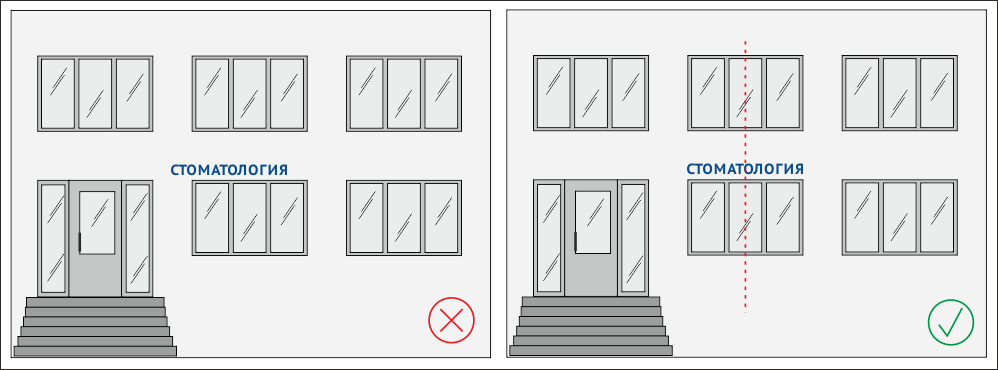 Х – недопустимое размещение информационной конструкции «стоматология»V – надлежащее размещение информационной конструкции «стоматология»6.10. При размещении информационных конструкций должна быть соблюдена единая ось с соседними конструкциями.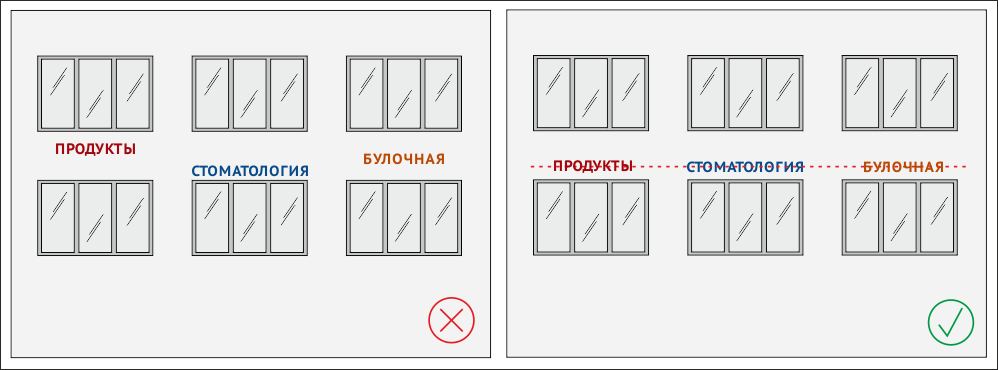 Х – недопустимое размещение информационных конструкций «продукты», «стоматология», «булочная»V – надлежащее размещение информационных конструкций «продукты», «стоматология», «булочная»6.11. Глубина букв информационных конструкций должна составлять не более 1/5
высоты.6.12. Относ при размещении информационных конструкций от стены здания, сооружения не должен быть более 30 см.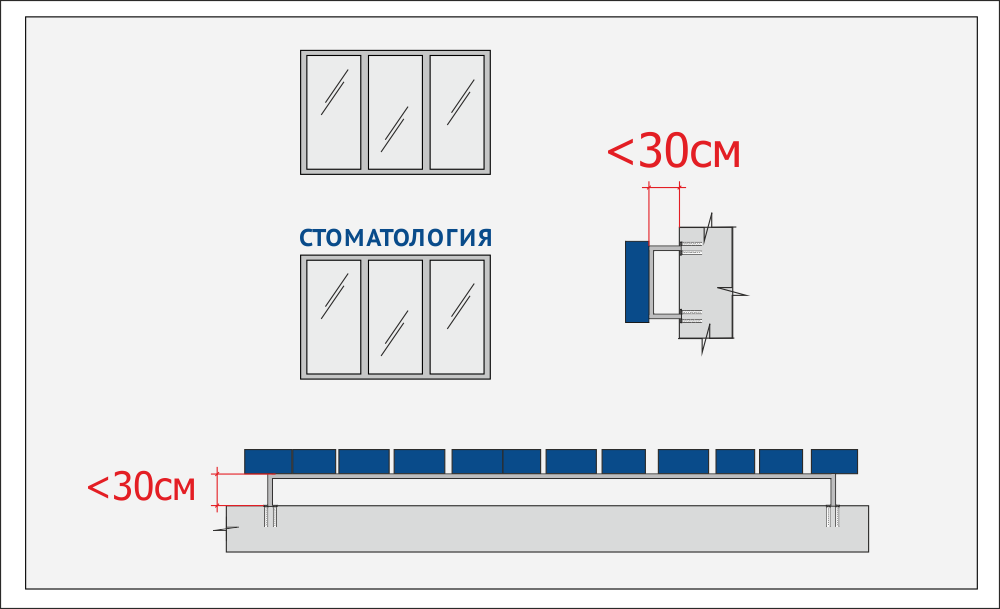 6.13. При выборе цвета информационных конструкций следует отдавать предпочтение нейтральным цветам. Если цвета определены фирменным стилем и не гармонируют с цветом фасада, выбираются монохромные варианты написания и используются бронзовый, золотой, серый и белые цвета.6.14. Размещение информационных конструкций и информационных материалов над арками, на эркерах, пилястрах, колоннах, балконах, лоджиях, воротах, оградах, архитектурных декорах фасада, фасадах индивидуальных жилых домов, ограждениях запрещается.6.15. Информационными конструкциями недопустимо перекрывать дорожные знаки, мемориальные доски и знаки адресной системы.6.16. Консольные информационные конструкции для размещения информационных материалов располагаются не ниже 2,7 метра от земли, не дальше 1 метра от фасада у арок, на углах зданий, либо в местах членения фасада. Размер консольных информационных конструкций не должен превышать 50 см по высоте и длине.6.17. Блочные консольные информационные конструкции для размещения информационных материалов нескольких организаций выполняются в едином стиле. Допустимые размеры блочных консольных информационных конструкций представлены на изображении ниже.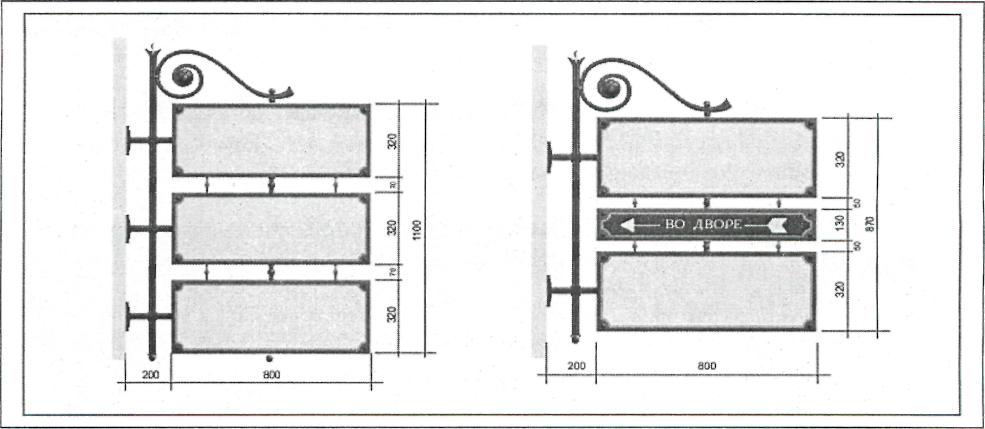 6.18. Фон информационного поля консольных информационных конструкций
должен быть белым, бежевым, серым, цвет надписи - чёрный, тёмно-зелёный, тёмно-
синий.6.19. Информационные материалы на аппликационной плёнке в окнах занимаемого помещения должны быть выполнены из отдельных букв и элементов, с внутренней стороны, и не должны превышать 30% заполнения оконного стекла.6.20. Гарнитура шрифта информационных материалов подбирается в соответствии с архитектурным стилем здания в порядке, установленном администрацией.6.21.	Расклейка газет, афиш, плакатов, объявлений и рекламы разрешается только
на специально установленных стендах.Удаление самовольно размещенных объявлений и других информационных сообщений, информационных и рекламных конструкций с фасадов и цоколей зданий, строений, сооружений, элементов благоустройства, опор электротранспорта, уличного освещения осуществляется лицами, разместившими объявления, а также правообладателями объектов элементов благоустройства.6.22. Размещение информационных конструкций (указателей и вывесок) в виде отдельно стоящих конструкций допускается только при условии их установки в границах земельного участка, на котором располагаются здания, строения, сооружения, являющиеся местом нахождения, осуществления деятельности лица, сведения о котором содержатся в данных информационных конструкциях, (за исключением размещения ценовых табло (стел) автозаправочных станций за пределами границ земельных участков, занимаемых автозаправочными станциями). При этом установка указанных отдельно стоящих конструкций осуществляется при условии соблюдения требований законодательства о градостроительной деятельности, о безопасности дорожного движения, настоящих правил.6.22.1. Размещение рекламных или информационных конструкций (указателей и вывесок), размещаемых одним юридическим или физическим лицом в части одного объекта рекламирования (информирования), не должно превышать: - не более двух конструкций - в случае размещения объекта рекламирования (информирования) в помещении, являющегося частью здания, сооружения; - не более трех конструкций – в случае размещения объекта рекламирования (информирования) в отдельно стоящем здании. 6.23. Выносные рекламные конструкции в виде отдельно стоящих сборно-разборных (складных) конструкций - штендеров (другие названия - стритлайн, мимоход, раскладушка) располагаются в непосредственной близости от входа в здание, строение, сооружение, являющиеся местом осуществления деятельности рекламодателя, исключительно на период рабочего времени, на расстоянии не более 5 м от входа. Максимально допустимая высота выносной рекламной конструкции не более 1,3 м. Штендеры устанавливаются только в пешеходных зонах и на тротуарах. Запрещается установка штендеров, мешающих проходу пешеходов, при ширине тротуара менее 2 м.6.24.	Рекламные конструкции, устанавливаются и эксплуатируются в соответствии с федеральным законом от 13.03.2006 № 38-фз «о рекламе».6.25. Допускается размещение рекламных конструкций на плоских участках фасадов, свободных от архитектурных элементов, в виде лайтбокса. 6.26. Подсветка рекламной конструкции должна иметь немерцающий, приглушенный свет, не создавать прямых направленных лучей в окна жилых помещений.6.27. При наличии на внешних поверхностях здания, строения, сооружения, в месте размещения рекламной конструкции, элементов систем газоснабжения и (или) водоотведения (водосточных труб), размещение настенных конструкций осуществляется при условии обеспечения безопасности указанных систем.6.28. Размещение рекламных или информационных (вывесок) конструкций на крышах зданий, строений, сооружений допускается при условии не более одной крышной установки относительно каждого фасада, по отношению к которому они размещены.6.29. Рекламные или информационные (вывески) конструкции, допускаемые к размещению на крышах зданий, строений, сооружений, если предусмотрена их подсветка, могут быть оборудованы исключительно внутренней подсветкой.6.30. Высота рекламных или информационных (вывесок) конструкций, размещаемых на крышах зданий, строений, сооружений, должна быть: - не более 0,80 м для 1-2-этажных объектов; - не более 1,20 м для 3-5-этажных объектов. 6.31. Длина рекламных, информационных (вывесок) конструкций, устанавливаемых на крыше объекта, не может превышать половину длины фасада, по отношению к которому они размещены.6.32. Порядок по организации уличного искусства (стрит-арт, граффити, мурали).Объекты художественного оформления территории (панно, щитовые установки, электронные табло, экраны, вывески, витрины, кронштейны, маркизы, штендеры, перетяжки) должны содержаться в чистоте их собственниками, владельцами. Объекты художественного оформления территории не могут размещаться ниже 5 м над полосой движения; сбоку от дорог, не имеющих бордюрного камня; ближе 3 м от бровки земляного полотна дороги.Объекты уличного искусства (стрит-арт, граффити, мурали) должны соответствовать по содержанию выбранному месту размещения, его истории, назначению.Объекты уличного искусства (стрит-арт, граффити, мурали) должны размещаться с учетом согласования комитетом по архитектуре и градостроительству Администрации6.33. Не допускается размещение стационарных объектов художественного оформления и информации, являющихся источниками шума, вибрации, мощных световых, электромагнитных и иных излучений и полей, вблизи жилых помещений.6.34. Информационные конструкции (информационные таблички), содержащие сведения, установленные требованиями Закона РФ от 07.02.1992 № 2300-1 «О защите прав потребителей», не требуют согласования, но должны соответствовать следующим требованиям: - на информационной табличке должно быть указано фирменное наименование, место нахождения и режим работы организации; - информационная табличка должна быть размещена непосредственно около входа в организацию; - максимально допустимый размер информационной таблички 60*40 см.6.35. Размещение информационных конструкций в виде баннерного полотна - баннеров (другие названия - перетяжка, транспарант) допустимо в качестве временной вывески на время согласования и изготовления постоянной информационной конструкции (вывески), но не более чем на 2 месяца с момента открытия объекта информирования.7. Организация пешеходных коммуникаций, в том числе тротуаров, аллей, дорожек, тропинок7.1. Благоустройство и содержание автомобильных дорог общего пользования  на территории Поселения осуществляются их собственниками либо организациями, с которыми заключён договор (контракт) на их обслуживание, содержание, ремонт.7.2. Автомобильные дороги общего пользования должны быть оборудованы дорожными знаками в соответствии с проектом организации дорожного движения, разработанным и утверждённым в порядке, установленном действующим законодательством. 7.3. Информационные указатели, дорожные знаки, километровые знаки, парапеты и другие дорожные указатели должны быть окрашены в соответствии с государственными стандартами, промыты и очищены от грязи, все надписи на указателях должны быть различимы.Отдельные детали светофоров или элементы их креплений не должны иметь видимых повреждений, разрушений и коррозии металлических элементов. Рассеиватель не должен иметь сколов и трещин. Символы, наносимые на рассеиватели, должны распознаваться с расстояния не менее 50 м, а сигнал светофора - 100 м.7.4. Дорожные покрытия должны быть в исправном состоянии, обеспечивающем безопасное движение транспорта и пешеходов, без трещин и выбоин, с исправными водостоками.Остановочные павильоны должны содержаться в чистоте и исправном состоянии.7.5. Очистка обочин дорог, кюветов и сточных канав должна производиться с периодичностью, установленной настоящими Правилами (часть 3 раздел 1) для обеспечения движения пешеходов, остановки транспортных средств и стока воды с проезжей части. Сброс мусора, грунтовых наносов, крупногабаритных предметов в кюветы и канавы запрещён.7.6. Дорожки, аллеи, тротуары, подходы к переходам должны содержаться в чистоте и порядке, обеспечивающем безопасное и беспрепятственное движение пешеходов.7.7. Смотровые и дождеприёмные колодцы, колодцы подземных коммуникаций, люки должны содержаться в исправном состоянии, обеспечивающем безопасное движение транспорта и пешеходов. Их очистка и осмотр производятся по мере необходимости, но не реже двух раз в год - весной и осенью. Запрещается складирование на газонах, тротуарах или проезжей части автомобильных дорог отходов, полученных  при очистке и ремонте автомобильных дорог. 7.8. Владельцы подземных коммуникаций и сооружений обязаны устанавливать и содержать люки (крышки) колодцев камер на уровне дорожных покрытий. Исправление высоты люков должно осуществляться в течение суток с момента обнаружения неисправности. Наличие открытых люков не допускается.7.9. Стоянка легкового автотранспорта на дворовых, придомовых и внутриквартальных территориях допускается только в один ряд в специально отведённых для этих целей местах и должна обеспечивать беспрепятственное продвижение уборочной и специальной техники. 7.9.1. Площадки автостоянок должны иметь железобетонное, бетонное, асфальтобетонное или щебёночное покрытие, осветительное и информационное оборудование, ограждение, подъездные пути с твёрдым покрытием. 7.9.2. На участке стоянки следует предусматривать накопительную площадку, выезды и въезды, пешеходные дорожки, твёрдые виды покрытия, урны или малые контейнеры для мусора, осветительное оборудование, информационное оборудование (указатели). На территории площадки для хранения автомобилей, стоянки организуется раздельный сбор отработанных масел, автомобильных покрышек, металлолома и иных отходов. 7.9.3. Владельцы автотранспорта для перевозки пассажиров, грузовых транспортных средств (в том числе строительных и дорожных машин) обязаны осуществлять их стоянку на специально отведённых для этого территориях вне дворовых, придомовых или внутриквартальных территорий.7.10. Запрещается:- стоянка грузового автотранспорта, пассажирского автотранспорта на внутриквартальных дорогах, подъездах, дворовой, придомовой территории;- постоянное или временное размещение транспортных средств вне специально отведённых мест, в том числе на детских и спортивных площадках, газонах и тротуарах, участках с зелёными насаждениями или на проезжей части дворовых, придомовых территорий, препятствующее механизированной уборке и вывозу твёрдых коммунальных отходов;- размещение брошенных, бесхозяйных, разукомплектованных транспортных средств вне специально отведённых для этих целей мест;- производить мойку транспортных средств, слив топлива, масел и других подобных компонентов в неустановленных местах;- проезд по автомобильным дорогам с твёрдым покрытием гусеничных транспортных средств;- размещение и хранение личного транспорта на дворовых и внутриквартальных территориях жилой застройки в два и более рядов в отведенных для этой цели местах, с обеспечением беспрепятственного продвижения уборочной и специальной техники.7.11. Самовольная установка железобетонных блоков, столбов, ограждений и других сооружений на внутриквартальных проездах запрещается.8. Размещение и содержание детских и спортивных площадок, площадок для выгула животных, парковок (парковочных мест), малых архитектурных форм8.1.  Детские площадки8.1.1.  Детские площадки предназначены для игр и активного отдыха детей разных возрастов: преддошкольного (до 3 лет), дошкольного (до 7 лет), младшего и среднего школьного возраста (7-12 лет), подростков (12-16 лет). Детские площадки могут быть организованы в виде отдельных площадок для различных возрастных групп или как комплексные игровые площадки с зонированием по возрастным интересам.8.1.2. Расстояние от окон жилых домов и общественных зданий до границ детских площадок преддошкольного, дошкольного возраста должно составлять не менее 10 м, младшего и среднего школьного возраста - не менее 20 м, комплексных игровых площадок - не менее 40 м, спортивно-игровых комплексов - не менее 100 м.8.1.3. При реконструкции детских площадок во избежание травматизма не допускается оставление на территории площадки выступающих корней или нависающих ветвей деревьев, остатков срезанного оборудования (стойки, фундаменты), находящихся над поверхностью земли, не заглубленных в землю металлических перемычек у турников и качелей и иных конструкций. При осуществлении строительных работ, а также работ по реконструкции на прилегающих к детским площадкам территориях, детские площадки необходимо изолировать от мест ведения указанных работ и складирования строительных материалов.8.1.4. Обязательный перечень элементов благоустройства территории на детской площадке включает: мягкие виды покрытия, элементы сопряжения поверхности площадки с газоном, озеленение, игровое оборудование, скамьи и урны, осветительное оборудование.8.1.5. Мягкие виды покрытия (песчаное, уплотненное песчаное на грунтовом основании или гравийной крошке, мягкое резиновое или мягкое синтетическое) предусматриваются на детской площадке в местах расположения игрового оборудования и других местах, связанных с возможностью падения детей. Места установки скамеек оборудуются твердыми видами покрытия или фундаментом. При травяном покрытии площадок предусматриваются пешеходные дорожки к оборудованию с твердым, мягким или комбинированным видами покрытия.8.1.6. Детские площадки озеленяются посадками деревьев и кустарника с учетом их инсоляции в течение 5 часов светового дня. На детских площадках для детей преддошкольного, дошкольного возраста не допускается произрастание растений с колючками. На всех видах детских площадок не допускает озеленение применением растений с ядовитыми плодами, а также борщевика Сосновского.8.1.7. Размещение игрового оборудования проектируется с учетом нормативных параметров безопасности. Площадки спортивно-игровых комплексов оборудуются стендом с правилами поведения на площадке и пользования спортивно-игровым оборудованием.8.1.8. Осветительное оборудование должно функционировать в режиме освещения территории, на которой расположена детская площадка. Не допускается размещение осветительного оборудования на высоте менее 2,5 м.8.1.9. Входы, выходы, эвакуационные пути, проходы, предназначенные для работников службы спасения, скорой помощи, службы эксплуатации, должны быть всегда доступны, открыты и свободны от препятствий.8.1.10. Материалы, из которых изготовлено оборудование, размещаемое на детской площадке, не должны оказывать вредное воздействие на здоровье людей и окружающую среду в процессе эксплуатации.8.1.11. В целях обеспечения безопасности людей площадки должны быть отгорожены от транзитного пешеходного движения, проездов, разворотных площадок, контейнерных площадок, мест, предназначенных для размещения транспортных средств бортовым (бордюрным) камнем, бровкой или иным ограждением или обозначением искусственного происхождения.8.1.12. Расстояние от детских площадок до контейнерных площадок должно составлять не менее 15 метров, разворотных площадок на конечных остановках маршрутов пассажирского транспорта – не менее 50 метров.8.1.13. Ветви или листва деревьев должны находиться не ниже 2,5 м над покрытием и оборудованием детской площадки. Кустарник, используемый для ограждения площадок, должен исключать возможность получения травмы в случае падения на него. Трава на площадке должна быть скошена, высота ее не должна превышать 20 сантиметров.8.1.14. Конструкции оборудования детских площадок не должны приводить к скоплению воды на поверхности покрытия, должны обеспечивать свободный сток воды и просыхание.8.1.15. Конструкция оборудования должна обеспечивать прочность, устойчивость и жесткость детской площадки. Качество узловых соединений и устойчивость конструкций должны быть надежными, в том числе при покачивании конструкции.8.1.16. Элементы оборудования из металла должны быть защищены от коррозии или изготовлены из коррозионно-стойких материалов. Не допускается наличие глубокой коррозии металлических конструкций элементов оборудования. Металлические материалы, образующие окислы, шелушащиеся или отслаивающиеся, должны быть защищены нетоксичным покрытием.Выступающие концы болтовых соединений должны быть защищены способом, исключающим травмирование. Сварные швы конструкции (оборудования) должны быть гладкими.
          8.1.17. Элементы оборудования из полимерных материалов, композиционных материалов, которые со временем становятся хрупкими, должны заменяться по истечении периода времени, указанного изготовителем.8.1.18. Элементы оборудования из древесины не должны иметь на поверхности дефектов обработки (заусенцев, отщепов, сколов и т.п.). Не допускается наличие гниения основания деревянных опор и стоек.8.1.19. Не допускается наличие на детской площадке выступающих элементов оборудования с острыми концами или кромками, а также наличие шероховатых поверхностей, способных нанести травму. Углы и края любой доступной для детей части оборудования должны быть закруглены.8.1.20. Закрытое оборудование с внутренним размером более 2000 мм в любом направлении от входа должно иметь не менее двух открытых доступов, не зависящих друг от друга и расположенных на разных сторонах оборудования. Конструкция доступов должна исключать возможность их блокирования и обеспечивать при необходимости оказание помощи взрослыми детям. Размеры открытых доступов должны быть не менее 500 x 500 мм.При чрезвычайной ситуации доступы должны обеспечить возможность детям покинуть оборудование.8.1.21. Для предупреждения травм при падении детей с конструкций (оборудования) детской площадки устанавливаются ударопоглощающие покрытия. Для защиты от падения с конструкций (оборудования) детской площадки устанавливаются перила и ограждения. 8.1.22. Песок в песочнице (при её наличии на детской площадке) не должен содержать мусора, экскрементов животных, большого количества насекомых.8.1.23. Территория детской площадки и прилегающая территория ежедневно очищаются от мусора и посторонних предметов. Своевременно производится обрезка деревьев, кустарника и скос травы, а также скашивание борщевика сосновского  на ранних этапах его развития.8.1.24. Дорожки, ограждения, скамейки, урны для мусора должны находиться в исправном состоянии. Мусор из урн удаляется в утренние часы, по мере необходимости, но не реже одного раза в сутки.8.1.25. Средства наружного освещения должны содержаться в исправном состоянии, осветительная арматура и/или опора освещения не должны иметь механических повреждений и ржавчины, плафоны должны быть чистыми и не иметь трещин и сколов.8.1.26. На детских, спортивных, площадках, площадках отдыха запрещается:-курить;-складировать снег, смет, листву, порубочные остатки;-пользоваться детским игровым оборудованием лицам, старше 16 лет и весом более 70кг;- приносить и распивать пиво и другие спиртные напитки;- выгуливать домашних животных;- использовать  игровое оборудование не по назначению, наносить ущерб оборудованию;- парковать автотранспорт;-разжигать костры, пользоваться пиротехническими и прочими взрывчатыми веществами;-загрязнять территорию зеленых насаждений мусором;-ломать и портить деревья, кустарники, газон;-ломать и переставлять скамейки и урны;-проводить любые виды работ без согласования с администрацией. 8.2. Спортивные площадки8.2.1. Спортивные площадки предназначены для занятий физкультурой и спортом всех возрастных групп населения, они проектируются в составе территорий жилого и рекреационного назначения, участков спортивных сооружений, участков общеобразовательных школ.8.2.2. Обязательный перечень элементов благоустройства территории на спортивной площадке включает мягкие или газонные виды покрытия, спортивное оборудование.8.2.3. Озеленение размещают по периметру спортивной площадки, высаживая быстрорастущие деревья на расстоянии от края площадки не менее 2 м. Не применяются деревья и кустарники, дающие большое количество летящих семян, обильно плодоносящих и рано сбрасывающих листву. Для ограждения спортивной площадки возможно применять вертикальное озеленение.8.2.4. Спортивные площадки оборудуются сетчатым ограждением высотой 2,5-3 м, а в местах примыкания спортивных площадок друг к другу - высотой не менее 1,2 м. 8.2.5. Территория спортивной площадки и прилегающая территория ежедневно очищаются от мусора и посторонних предметов. Обрезка деревьев, кустарника и скос травы производится в порядке и сроки, установленные настоящими Правилами (раздел 3).8.2.6. Дорожки, ограждения, скамейки, урны для мусора должны находиться в исправном состоянии. Мусор из урн удаляется в утренние часы, по мере необходимости, но не реже одного раза в сутки.8.2.7. Средства наружного освещения должны содержаться в исправном состоянии, осветительная арматура и/или опора освещения не должны иметь механических повреждений и ржавчины, плафоны должны быть чистыми и не иметь трещин и сколов.8.3. Площадки для выгула собак8.3.1. Площадки для выгула собак (далее по тексту настоящего раздела – площадки) размещаются на территориях общего пользования, за пределами санитарной зоны источников водоснабжения первого и второго поясов. Выгул домашних животных без поводка разрешается на площадках для выгула домашних животных либо на огороженных частных территориях.Места, предназначенные для выгула домашних животных без поводка, должны быть огорожены способом, не допускающим самостоятельный выход домашних животных за пределы указанных мест. 8.3.2. Размеры площадок для выгула собак, размещаемые на территориях жилого назначения, принимаются от  400 кв. м до 600 кв. м, на прочих территориях – от 400 кв. м до 800 кв. м, в условиях сложившейся застройки их размер может быть менее минимального, не более чем на 100 кв. м, исходя из имеющихся территориальных возможностей. Размер конкретной площадки определяется при утверждении документации по планировке соответствующей территории, а до ее утверждения – в порядке, установленном администрацией. Расстояние от границы площадки до окон жилых и общественных зданий принимается не менее 25 м, а до участков зданий, строений, сооружений, предназначенных для воспитания, образования и просвещения, детских, спортивных площадок, площадок отдыха - не менее 40 м.8.3.3. Перечень элементов благоустройства на территории площадки для выгула собак включает различные виды покрытия, ограждение, скамьи, урны, осветительное и информационное оборудование, периметральное озеленение.8.3.4. Для покрытия поверхности части площадки, предназначенной для выгула собак, предусматривается выровненная поверхность, обеспечивающая хороший дренаж, не травмирующую конечности животных (газонное, песчаное, песчано-земляное), а также удобство для регулярной уборки и обновления. Поверхность части площадки, предназначенной для владельцев собак, проектируется с твёрдым или комбинированным видом покрытия (плитка, утопленная в газон). Подход к площадке оборудуется твёрдым видом покрытия.8.3.5. Забор (ограждение) площадки выполняется из легкой металлической сетки высотой не менее 1,5 м. При этом учитывается, что расстояние между элементами и секциями ограждения, его нижним краем и землей не должно позволять собаке покинуть площадку или причинить себе травму.8.3.6. На территории площадки размещается информационный стенд с правилами пользования площадкой.8.3.7. Озеленение проектируется из периметральных плотных посадок высокого кустарника в виде живой изгороди или вертикального озеленения.8.3.8. Действующие запреты по выгулу домашних животных:- Запрещается выгуливать домашних животных, требующих особой ответственности владельца, лицам в возрасте до 14 лет;-  Запрещается выгуливать домашних животных лицам, находящимся в состоянии алкогольного, токсического, наркотического опьянения;- Запрещается посещать с домашними животными помещения, занимаемые магазинами, организациями общественного питания, медицинскими и образовательными организациями, организациями культуры, а также иными организациями (если при входе в указанные помещения размещена информация о запрете посещения с домашними животными), за исключением случаев сопровождения граждан собаками-поводырями;- Выгул потенциально опасной собаки без намордника и поводка независимо от места выгула запрещается, за исключением случаев, когда выгул осуществляется на частной территории, огороженной способом, не допускающим самостоятельный выход собаки за ее пределы;- Запрещается выгул домашних животных на детских и спортивных площадках, территориях образовательных организаций (школы, детские сады, организации дополнительного образования), организациях здравоохранения. 8.3.9. При выгуле домашнего животного владельцам необходимо соблюдать следующие требования:Исключить возможность свободного, неконтролируемого передвижения животного при пересечении проезжей части автомобильной дороги, в лифтах и помещениях общего пользования многоквартирных домов, во дворах таких домов, на детских спортивных площадках.Обеспечить уборку продуктов жизнедеятельности животного в местах и на территориях общего пользования.8.3.10. Выгул собак осуществляется при условии соблюдения следующих дополнительных требований: 1) выводить собак из жилых помещений, а также с частных территорий в общие дворы и на улицу разрешается только на коротком поводке и в наморднике; 2) нахождение собак в многолюдных общественных местах разрешается только на коротком поводке и в наморднике, за исключением случаев, когда собака находится в специальном переносном контейнере.Требования о необходимости наличия короткого поводка и намордника не распространяются на щенков в возрасте до трех месяцев и собак весом не более 6 килограммов. 8.3.11. Владельцы домашних животных обязаны принимать меры по недопущению нахождения домашних животных за пределами места их содержания без присмотра, в том числе исключать возможность свободного, неконтролируемого передвижения животного при пересечении проезжей части автомобильной дороги, в лифтах и помещениях общего пользования многоквартирных домов, во дворах таких домов, на детских и спортивных площадках. 8.3.12. Владельцы домашних животных обязаны обеспечивать уборку продуктов жизнедеятельности животного в местах и на территориях общего пользования.8.4.  Места (площадки) накопления твердых коммунальных отходов.8.4.1. Места (площадки) накопления твердых коммунальных отходов размещают на удалении от жилых домов, земельных участков индивидуальной жилой застройки, детских учреждений, детских и спортивных площадок и от мест отдыха населения на расстояние не менее 20 м, но не более 100 м,  в случае, если законодательством российской федерации обязанность по созданию места (площадки) накопления твердых коммунальных отходов лежит не на органах местного самоуправления, а на других лицах, эти лица согласовывают создание места (площадки) накопления твердых коммунальных отходов с администрацией в соответствии с Постановлением Правительства Российской Федерации от 31 августа 2018 N 1039 "Об утверждении правил обустройства мест (площадок) накопления твердых коммунальных отходов и ведения их реестра») и настоящими Правилами.8.4.2. Обязательный перечень элементов благоустройства территории на места (площадки) накопления твердых коммунальных отходов включает: твердые виды покрытия площадки; контейнеры для сбора твердых коммунальных отходов, в том числе для сбора вторсырья (макулатура, пластик, металл, стекло) и крупногабаритных отходов. Контейнеры для сбора твердых коммунальных отходов, оборудованные колесами для перемещения, должны быть обеспечены тормозными устройствами.К элементам благоустройства места (площадки) накопления твердых коммунальных отходов относятся: специальные контейнеры для временного накопления вышедших из строя люминесцентных и энергосберегающих ламп, бытовых химических источников тока (батареек) и осветительного оборудования.8.4.3. Место (площадка) накопления твердых коммунальных отходов устанавливается на твердом (водонепроницаемом) покрытии. Уклон покрытия площадки рекомендуется устанавливать составляющим 5-10% в сторону проезжей части, чтобы не допускать застаивания воды и скатывания контейнера. Сопряжение места (площадки) накопления твердых коммунальных отходов с прилегающим проездом осуществляется в одном уровне, без укладки бордюрного камня (за исключением установки бункера, где необходима укладка бордюрного камня по периметру).8.4.4. Место (площадка) накопления твердых коммунальных отходов должна иметь с трех сторон ограждение высотой не менее 1,5 метра, асфальтовое или бетонное покрытие с уклоном в сторону проезжей части, подъездной путь с твердым покрытием. 8.4.5. На месте (площадке) накопления твердых коммунальных отходов должен быть размещен график вывоза мусора с указанием наименования и контактных телефонов организации, осуществляющей вывоз, а также организации, ответственной за содержание (оборудование) места (площадки) накопления твердых коммунальных отходов.8.4.6. На территории контейнерной площадки, запрещается размещение строительных отходов, продуктов среза деревьев, листвы, травы, а также отработанных, пришедших в негодность автомобильные покрышки, вышедшие из строя люминесцентных и энергосберегающих ламп, бытовые химические источники тока (батареек) и осветительного оборудования и иные отходы, не относящиеся к крупногабаритным и твердым коммунальным отходам.Данные виды отходов должны вывозиться (утилизироваться) отходообразователем по отдельному договору с организацией, имеющей лицензию на осуществление деятельности по обращению с отходами. 8.4.7. Ответственность за содержание и эксплуатацию места (площадки) накопления твердых коммунальных отходов несет  администрация или уполномоченная организация, а в случаях, когда в соответствии с законодательством Российской Федерации обязанность по созданию места (площадки) накопления твердых коммунальных отходов лежит не на органах местного самоуправления, а на других лицах – эти лица.8.5. Территории гаражных кооперативов8.5.1. На территории гаражных кооперативов (далее - ГК) должен размещаться в открытом доступе для всеобщего обозрения план территории ГК. 8.5.2. Территория ГК и капитальных гаражей боксового и иного типа, должна быть ограждена и освещена. 8.5.3. Территория ГК и капитальных гаражей боксового и иного типа должна иметь место для сбора твердых коммунальных отходов, в том числе крупногабаритных. 8.5.4. Ограждение, в том числе ворота, должны быть окрашены в едином колористическом решении и очищены от грязи. Гаражи и иные помещения на территории ГК и капитальные гаражи боксового и иного типа должны иметь нумерацию. 8.5.5. Территория ГК должна иметь запасный выезд, контроль при въезде и выезде, видеонаблюдение для дежурных или сторожей, благоустроенный подъезд к территории ГК от основных дорог.Территория ГК должна иметь ливневую канализацию и оборудоваться контейнерами для сбора твердых коммунальных отходов.Запрещается слив топлива, масел и прочих нефтепродуктов, химических веществ на рельеф. 8.5.6. Фасады капитальных гаражей выполняются в едином цветовом стиле, кирпичные стены штукатурятся. Подъезд к отдельно стоящим капитальным гаражам и проезды в ГК выполняются с твёрдым водонепроницаемым покрытием, с установкой бордюрного камня и поребрика в пешеходной части. 8.5.7. Благоустройство и содержание территории ГК, и капитальных гаражей боксового и иного типа, и прилегающей территорий осуществляются правообладателями земельного участка, на котором размещен ГК, капитальные гаражи боксового и иного типа, либо их объединением, в том числе, в форме юридического лица. 8.5.8. Лица, указанные в п. 8.5.7 настоящей статьи обеспечивают содержание территорий размещения капитальных гаражей боксового и иного типа, территорий ГК, имущества общего пользования ГК (в том числе земельных участков), предназначенного для обеспечения потребностей его членов в проходе, проезде, водоснабжении и водоотведении, электроснабжении, газоснабжении, теплоснабжении, охране, организации отдыха и иных потребностей, в том числе: - организацию работ по уборке и благоустройству территории ГК, территории капитальных гаражей боксового и иного вида, и прилегающей территорий; - оборудование и содержание места (площадки) накопления твердых коммунальных отходов и в соответствии с законодательством Российской Федерации обязанностью по его созданию лежит не на органах местного самоуправления, а на указанных лицах, установку, ремонт и содержание контейнеров для сбора твердых коммунальных отходов в соответствии с санитарными нормами и правилами, вывоз твердых коммунальных отходов, складирование порубочных остатков деревьев, отходов только в местах, специально оборудованных и предназначенных для этих целей; - содержание мест для слива технической жидкости; ремонт и покраску ограждений, другого имущества и оборудования, относящегося к общему имуществу ГК; - оборудование и содержание сетей наружного освещения территорий ГК; - асфальтирование (если на территории ГК предусмотрено размещение дорог с асфальтированным покрытием) и ремонт дорог на территории ГК.8.6. Малые архитектурные формы8.6.1. Малые архитектурные формы должны находиться в исправном состоянии, при появлении загрязнений и нарушении окраски поверхности - промываться и окрашиваться.8.6.2. На землях или земельных участках, находящихся в государственной или муниципальной собственности малые архитектурные формы размещаются в порядке, установленном администрацией, с учетом требований действующего законодательства в области земельных отношений. 8.6.3. Состав, внешний вид, установка (размещение) малых архитектурных форм, размещаемые на землях общего пользования, на землях или иных участках, находящихся в государственной или муниципальной собственности определяются и осуществляются в порядке, установленном администрацией. 8.6.4. К установке малых архитектурных форм предъявляются следующие требования: - соответствие характеру архитектурного и ландшафтного окружения элементов благоустройства территории; - высокие декоративные и эксплуатационные качества материалов, их сохранность на протяжении длительного периода с учетом неблагоприятного воздействия внешней среды;- эстетичность, функциональность, устойчивость, прочность, надежность, безопасность конструкции; - расположение, не создающее препятствий для пешеходов; стилистическое сочетание с другими малыми архитектурными формами и окружающей архитектурой; - антивандальная защищённость от разрушения, оклейки, нанесения надписей и изображений. 8.6.5. Малые архитектурные формы не должны перекрывать ширину тротуара. 8.6.6. Скамейки (стационарные, переносные, встроенные) в необходимом количестве должны быть установлены на площадках для отдыха, площадках придомовых территорий, детских игровых площадках, на участках основных пешеходных коммуникаций. 8.6.7. Скамейки, кроме установленных настоящими правилами случаев, должны устанавливаться на твёрдые виды покрытия или фундамент, который не должен выступать над поверхностью земли. На детских площадках и площадках для отдыха допускается установка скамей на мягкие виды покрытий. 8.6.8. Поверхности скамейки рекомендуется выполнять из дерева с различными видами водоустойчивой обработки. 8.6.9. Скамейки, устанавливаемые в рекреационных зонах, дворовых, придомовых территориях, могут быть в виде лавочек без спинки и поручней, шириной посадочного места не менее 40 см или городских диванов со спинкой, поручнями и (или) подлокотниками. 8.6.10. Требования к урнам для сбора мусора: - наличие пепельниц, предохраняющих мусор от возгорания; - достаточная высота (минимальная 100 см) и объём; - наличие рельефного текстурирования или перфорирования для защиты от графического вандализма; - использование вставных вёдер и мусорных мешков. 8.6.11. Режим работы фонтанов и график их обслуживания определяются их собственниками и (или) владельцами. В период работы фонтана очистка водной поверхности от мусора должна производиться ежедневно.Собственники, фонтанов обеспечивают их безопасность, а также содержание фонтанов в исправности и чистоте. 8.6.12. Игровое оборудование должно обеспечивать его устойчивость, безопасность использования, соответствовать санитарно-гигиеническим нормам, быть удобным в технической эксплуатации, эстетически привлекательным. 8.6.13. Спортивное оборудование должно быть предназначено для различных возрастных групп населения и должно размещаться на спортивных площадках либо на специально оборудованных пешеходных коммуникациях (тропы здоровья) в составе рекреационных зон. Спортивное оборудование в виде физкультурных снарядов и тренажёров должно иметь специально обработанную поверхность, исключающую получение травм (отсутствие трещин и сколов).9. Праздничное оформление территории Поселения9.1.	Праздничное оформление территории Поселения выполняется на период проведения государственных и городских праздников, мероприятий, связанных со знаменательными событиями.Оформление объектов и земельных участков осуществляется их правообладателями в рамках концепции праздничного оформления территории Поселения.В праздничное оформление включается: вывеска лозунгов, гирлянд, панно, установка декоративных элементов и композиций, стендов, киосков, трибун, эстрад, а также устройство праздничной иллюминации.При изготовлении и установке элементов праздничного оформления не разрешается снимать, повреждать и ухудшать видимость технических средств регулирования дорожного движения.9.2. Объекты монументального искусства (памятники, скульптурные композиции, бюсты, мемориальные доски, памятные знаки и стелы), посвященные историческим событиям, служащие для увековечения памяти людей, организаций, событий не относящиеся в соответствии с законодательством к объектам культурного наследия (памятникам истории и культуры) народов российской федерации, устанавливаются на территориях общего пользования или объектах в порядке, установленном действующим законодательством, правовыми актами.Ответственность за содержание и ремонт (окраска, побелка, очистка от грязи и мусора) объектов монументального искусства возлагается на их правообладателей.Раздел 3. Организация озеленения территории Поселения, включая порядок создания, содержания, восстановления и охраны, расположенных в границах населенных пунктов газонов, цветников и иных территорий, занятых травянистыми растениями, зелеными насаждениями. 1. Общие требования, предъявляемые к зеленым насаждениям.1.1. Создание, охрана и содержание зелёных насаждений на озеленённых территориях в пределах поселения осуществляется с учетом правил создания, охраны и содержания зелёных насаждений в городах Российской Федерации, утвержденных приказом Госстроя Российской Федерации от 15.12.1999 № 153 «Об утверждении правил создания, охраны и содержания зелёных насаждений в городах Российской Федерации», и настоящих правил, а также проектами озеленения территорий Поселения.1.2. Все действия, связанные с изменением структуры и условий роста растительности (посадка, пересадка, покос, обрезка, снос, обработка препаратами), а также производство строительных и иных работ на прилегающих к озеленённым территориям участках должны осуществляться с соблюдением требований по охране зелёных насаждений и настоящих Правил.1.3. Ответственность за сохранность зелёных насаждений и содержание озеленённых территорий распределяется в порядке, аналогичном закреплению придомовых и иных территорий для санитарной очистки и общего содержания. Правообладатели озеленённых территорий (в том числе в пределах охранных зон объектов производственного и промышленного назначения, включая коридоры и охранные зоны инженерных коммуникаций, санитарно-защитных зон, водоохранных зон, охранных зон особо охраняемых природных территорий) обеспечивают сохранность зелёных насаждений на закрепленных территориях.2. Порядок сноса, обрезки и пересадки зеленых насаждений2.1. Аварийно-опасные зелёные насаждения подлежат сносу либо противоаварийной формовочной обрезке. Прочие зелёные насаждения, растущие с нарушением норм и правил озеленения и градостроительства, могут быть снесены, пересажены либо обрезаны по инициативе заинтересованных лиц (в случае, если эти насаждения оказывают либо могут оказать негативное воздействие на условия проживания людей, на объекты городской инфраструктуры (включая здания, строения, сооружения, коммуникации).2.2. Снос и пересадку деревьев, кустарников (за исключением деревьев, кустарников, находящихся территориях земельных участков, предназначенных для ИЖС, ЛПХ для ведения садоводства, огородничества и находящихся в частной собственности) допускается производить только при наличии разрешения  на снос и пересадку зелёных насаждений, за исключение случаев, установленных настоящими правилами, выдаваемого в порядке и по  форме, установленными администрацией, и при условии определения восстановительной стоимости и ее взыскания в порядке, определенным положением о порядке определения и размерах восстановительной стоимости зеленых насаждений на территориях городов, поселков и других населенных пунктов Ленинградской области, утвержденных Постановлением Губернатора Ленинградской области от 06.08.1998 № 227-пг. 2.3. Восстановительная стоимость не взыскивается в случаях сноса, обрезки аварийно-опасных, сухостойных деревьев, сухостойных кустарников, представляющих угрозу жизни и здоровью людей и сохранности имущества, санитарной обрезки крон деревьев, стрижки «живой» изгороди, цветников, газонов, скашивания травяного покрова, устранения нарушений норм охраны и эксплуатации объектов капитального строительства, инженерной и транспортной инфраструктуры, предупреждения и ликвидации последствий аварий, катастроф, стихийных бедствий и иных чрезвычайных ситуаций природного и техногенного характера.2.4. Компенсационное озеленение не производится в случаях сноса сухостойных деревьев, представляющих угрозу жизни и здоровью людей и сохранности имущества, санитарной обрезки крон деревьев, стрижки «живой» изгороди, цветников, газонов, скашивания травяного покрова, устранения нарушений норм охраны и эксплуатации объектов инженерной и транспортной инфраструктуры.2.5. К аварийно-опасным относятся деревья:- утратившие свою механическую устойчивость;- резко изменившие наклон ствола с полеганием к земной поверхности после воздействия экстремальных погодных условий,- сухие,- усыхающие,- перестойных пород с мягколиственной древесиной с признаками гнили и ломкими ветвями.2.6. В случаях возникновения внезапной угрозы жизни, здоровью людей, имуществу юридических и физических лиц, а также в иных экстремальных ситуациях, требующих безотлагательных действий (в том числе при прогнозах шквалистого ветра, урагана, возникновении аварий на инженерных сетях), допускаются снос и обрезка аварийно-опасных и растущих с нарушением норм и правил озеленения и градостроительства насаждений их собственниками и владельцами и/или собственниками и иными владельцами зданий, сооружений и иных объектов (в том числе инженерных коммуникаций, включая ЛЭП) без предварительного оформления разрешения при условии обязательного составления в пятидневный срок по окончании противоаварийных работ соответствующего акта специалистом органа (или организации) уполномоченной администрацией на производство данных мероприятий, с участием собственника  зелёных насаждений (акт утверждается руководителем органа (или организации) уполномоченной администрацией):2.7. Лицо, получившее разрешение на снос, обрезку, пересадку зелёных насаждений, обязано в письменной форме уведомить  администрацию и органом (или организацией) уполномоченной администрацией, выдавший разрешение, о фактическом выполнении работ по сносу, обрезке, пересадке зелёных насаждений не позднее пяти календарных дней после окончания работ.2.8. Собственники зелёных насаждений, а также лица, ответственные за содержание зелёных насаждений, ведут учёт сноса, обрезки, пересадки зелёных насаждений, а также вновь создаваемых компенсационных насаждений на отведённых и прилегающих, а также подведомственных территориях.2.9. Твердолиственные породы деревьев (дуб) и хвойные породы (сосна, в том числе кедровая, ель, лиственница, пихта) с диаметром ствола более 70 см (возрастом 150 лет и более) сносу, пересадке не подлежат, сохраняются для последующих поколений с целью создания и сохранения великовозрастных деревьев на территории поселения, за исключением сухих и аварийно-опасных деревьев.3. Требования, запреты и ограничения, связанные с использованием и охраной зеленых насаждений, созданием, содержанием и охраной озелененных территории3.1. Осуществление градостроительной и иной деятельности на территории поселения не должно приводить к снижению показателей площади и видового разнообразия зеленых насаждений, чрезмерному омоложению либо старению деревьев, их повреждению и усыханию.3.2. На территориях, располагающих в себе зеленые насаждения, запрещается хозяйственная и иная деятельность, оказывающая негативное воздействие на указанные территории и препятствующая осуществлению ими функций экологического, санитарно-гигиенического и рекреационного назначения (включая использование территории без учёта установленных видов разрешённого использования).3.3. Градостроительная деятельность проводится, основываясь на принципе максимального сохранения зелёных насаждений.3.4. Граждане, должностные и юридические лица, индивидуальные предприниматели обязаны принимать меры для сохранения зелёных насаждений, не допускать незаконные действия или бездействия, способные привести к повреждению или уничтожению зелёных насаждений.3.5. Правообладатели земельных участков обязаны обеспечивать охрану и воспроизводство зелёных насаждений, расположенных на данных участках.3.6.  Не допускается загрязнение зелёных насаждений и городских лесов, газонов и цветников производственными отходами, строительными материалами, коммунальными отходами, сточными водами и другими выбросами, вредно действующими на растения веществами.3.6.1. Собственникам индивидуальных жилых домов, собственникам помещений в многоквартирных домах и иным лицам, запрещается производить посадку деревьев вдоль водоотводных канав за границами домовладений, в охранных зонах сетевых и ресурсоснабжающих организаций, на придорожных участках, обочине дорог без согласования с органами местного самоуправления, а также при озеленении придомовой территории жилых зданий необходимо учитывать, что расстояние от стен жилых домов до оси стволов деревьев с кроной диаметром до 5 м должно составлять не менее 5 м. Для деревьев большего размера расстояние должно быть более 5 м, для кустарников - 1,5 м. Высота кустарников не должна превышать нижнего края оконного проема помещений первого этажа.3.7. На озеленённых территориях  общего пользования запрещается:- повреждать и уничтожать зелёные насаждения, газоны, цветочные клумбы;- загрязнять газоны, а также складировать на них строительные и другие материалы, тару, коммунальные отходы, снег, скол асфальта, льда с очищаемых территорий;- сбрасывать снег с крыш на участки, занятые зелёными насаждениями, без принятия мер, обеспечивающих сохранность деревьев и кустарников;- допускать касание ветвями деревьев токонесущих проводов, закрытие ими дорожных знаков;- сжигать опавшую листву и сухую траву, совершать иные действия, создающие пожароопасную обстановку;- подвешивать на деревьях посторонние предметы, забивать в стволы деревьев гвозди, прикреплять рекламу, электропровода, колючую проволоку и другие ограждения, которые могут повредить деревья;- устанавливать рекламные конструкции, опоры освещения на расстоянии менее 3 м от стволов деревьев;- оставлять пни после проведения работ по сносу деревьев;- добывать из деревьев сок, смолу, делать надрезы и надписи на стволах и ветвях деревьев;- производить без оформления разрешения снос, обрезку, пересадку деревьев и кустарников (в том числе сухостойных, больных и поврежденных, утративших декоративные свойства и иную ценность), за исключением случаев, установленных настоящими правилами;- проводить земляные, ремонтные, строительные и иные работы без уведомления собственников насаждений (озеленённой территории);- использовать по нецелевому назначению участки, предназначенные для озеленения (в том числе использовать зелёные насаждения в качестве несущих (опорных, фиксирующих) конструкций для ограждений, крепления проводов и шнуров (кроме случаев украшения насаждений для праздничного оформления), качелей и иных элементов детских площадок, спортивных снарядов, информационных щитов, привязи для животных, заготавливать в санитарно-защитных зонах (включая полосы отвода автомагистралей) плоды, лекарственное сырье, сено, веточный корм, выращивать садово-огородную продукцию;- уничтожать и повреждать зелёные насаждения либо ухудшать условия их роста (в том числе размещать на озеленённых участках посторонние объекты и конструкции, складировать загрязнённый снег, строительные и иные материалы, песок, мусор, разжигать костры, заезжать на транспортных средствах, вытаптывать, пасти и прогонять скот, использовать участки под огороды, ломать и спиливать ветви, снимать и повреждать кору, забивать гвозди, добывать сок, смолу, делать надрезы и наносить другие механические повреждения, пачкать насаждения различными веществами и наклейками, покрывать краской стволы и иные части растений, наносить маркировочные метки и иные изображения, обрабатывать насаждения и почву вокруг них ядовитыми веществами (за исключением случаев применения средств защиты растений), разводить огонь вблизи корней, поджигать пух и сухую траву, сбрасывать загрязненные стоки и горячую воду на озелененную территорию, уплотнять почву, изымать растительный грунт, уничтожать животных, полезных для растений, отлавливать либо изгонять их, ухудшать условия их обитания);- ухудшать декоративно-пейзажные свойства растительности (в том числе рвать цветы, повреждать клумбы, цветочные композиции, зелёные фигуры и иные малые архитектурные формы);- уничтожать, повреждать оборудование и элементы благоустройства озелененных территорий (в том числе ограждения, маркировку, информационные щиты и указатели, поливные устройства, элементы водоотведения, освещения, урны, контейнеры, скамейки, кормушки), ухудшать условия их нормального функционирования;- производить иные действия, способные нанести вред зелёным насаждениям;3.8. На всей территории общего пользования Поселения запрещается уничтожать почвенный покров, присваивать, перемещать растительный грунт и использовать его не по целевому назначению.3.9. При организации и производстве строительных и иных работ, связанных с нарушением целостности почвенного покрова, либо работ, проводимых вблизи древесно-кустарниковой растительности, необходимо:- не допускать разработку траншей и котлованов ближе 2 м от ствола дерева при его диаметре до 15 см, при большем диаметре - ближе 3 м, а от кустарника - ближе 1,5 м, стоянку машин и механизмов ближе 2,5 м от ствола дерева и 1,5 м от кустарника;- производить подкоп в зоне корневой системы деревьев ниже расположения основных скелетных корней (не менее 1,5 м от поверхности почвы), не повреждая корневой системы;- исключать посадку деревьев и кустарников без учёта режимов охранных зон (требований по охране и безопасной эксплуатации инженерных коммуникаций, зданий, сооружений и иных объектов городской среды (принимать расстояния от зданий и сооружений до оси ствола дерева и кустарника в соответствии со  строительными и санитарными нормами и правилами);- огораживать деревья и кустарники, находящиеся в зоне строительства, сооружая для деревьев сплошные либо сетчатые щиты высотой 2 м на удалении не менее радиуса кроны;- для сохранения корневой системы деревьев, расположенных ближе 3 м от объектов строительства, реконструкции, капитального ремонта, устраивать вокруг ограждения деревьев настил из досок радиусом не менее 1,6 м;- при прокладке подземных коммуникаций обеспечивать расстояние между краем траншеи и корневой системой дерева не менее 3 м, а корневой системой кустарника – не менее 1,5 м;- при производстве работ методом горизонтального бурения в зоне корней деревьев и кустарников работы производить ниже расположения скелетных корней, но не менее 1,5 м от поверхности почвы;- при асфальтировании, мощении дорог и тротуаров соблюдать размеры приствольной грунтовой зоны: вокруг деревьев - 2 x 2 м, вокруг кустарников - 1,5 x 1,5 м. При разбитии цветников использовать приствольные участки деревьев для получения деревьями дополнительного полива;- обеспечивать сохранение и восстановление растительного грунта (снятие плодородного слоя, буртование по краям стройплощадки), передачу высвобождаемого растительного грунта специализированным организациями для целей озеленения;- расстилать растительный грунт по спланированному основанию, вспаханному на глубину не менее 10 см, обеспеченному необходимыми уклонами, исключающими застой поверхностных вод и водную эрозию почв;- исключать такое расположение растительного грунта и бортового камня, при котором создаются условия для выноса растительного и иного грунта за пределы озеленённой территории. 3.10. При планировании и осуществлении озеленительных работ на конкретной территории необходимо:- учитывать биологические свойства вновь создаваемых и уже произрастающих растений (в том числе способность к выживанию в конкретных условиях, санирующие и декоративные свойства, наличие потенциальной аварийной и пожарной опасности, вероятность ухудшения условий инсоляции жилых и иных помещений);- после посадки древесных насаждений для уменьшения испарения влаги, предотвращения образования почвенной корки и борьбы с сорной растительностью производить мульчирование приствольной лунки измельченной щепой, торфяной крошкой, различными компостами, скошенной травой, измельченной опавшей листвой и хвоей или крупным гравием, который рекомендуется применять только на местах, подверженных вытаптыванию и уплотнению. Мульчирование проводят весной или в начале лета. Слой мульчи - 3 - 5 см; её нельзя укладывать на сухую сильно уплотнённую или только что увлажнённую почву;- для деревьев, расположенных в мощении, использовать защитные виды покрытий вокруг ствола в виде газонных решеток (сотовых ячеистых панелей), приствольных решеток, бордюров, периметральных скамеек;- устанавливать за вновь посаженными деревьями и кустарниками регулярный годовой уход в виде полива в вегетационный сезон с периодичностью не менее 2 раз в неделю в ранние утренние часы (не позднее 8 - 9 часов) или вечером (после 18 - 19 часов);- газоны в границах линейного озеленения дорог, микрорайонного и дворового значения содержать в виде цветущего разнотравья. Первое скашивание проводить при высоте травостоя не менее 30 см, остальные - один раз в месяц, после достижения травостоем высоты не менее 30 см, оставляя после скашивания травостой высотой не менее 5 см. - участки газонов, повреждённые после ненадлежащего ухода, зимнего периода, вытаптывания, подготавливаются для засевания и заново засевать семенами газонных трав и цветов с осуществлением полива.- скашивание и уборку дикорастущей травы на земельных участках проводить после схода снега при достижении травяного покрова не более 30 см, далее раз в месяц при достижении покрова 30 см, оставляя после скашивания высоту покрова не менее 3 см.- корчевание и удаление дикорастущего кустарника осуществлять собственниками земельных участков с вывозом остатков кустарника либо измельчении его и использовании для благоустройства территории.- после корчевания дикорастущего кустарника осуществлять подсыпку плодородного слоя грунта и посев газонных трав.3.11. При озеленении территорий детских садов и школ не рекомендуется использовать растения с ядовитыми плодами, а также с колючками и шипами.4. Требование по удалению борщевика Сосновского на землях населенных пунктов4.1. Правообладатели земельных участков обязаны осуществлять скашивание и уборку дикорастущей травы, корчевание и удаление дикорастущего кустарника, борщевика Сосновского в границах указанных земельных участков, а так же на прилегающей территории.4.2. Борщевик Сосновского подлежит удалению на всей территории поселения.4.3. В зависимости от назначения земельного участка выбираются методы удаления борщевика Сосновского:4.3.1. Выкапывание растения с корнями на глубину не менее 15-20 см, после чего сорняки сжигаются (для территорий населенных пунктов у детских, спортивных площадках, местах общего пользования и постоянного нахождения людей)4.3.2. Покрытие полностью всходов борщевика Сосновского светонепроницаемым материалом, например, плотной черной пленкой на протяжении 2 лет подряд (на любых территория);4.3.3. Гербицидная обработка участка от борщевика Сосновского с применением, гербицидов, эффективных в отношении борщевика Сосновского, разрешенных к применению на территории российской федерации с соблюдение санитарных норм и правил (на территориях, где такая обработка допускается в соответствии с требованиями законодательства Российской Федерации и Ленинградской области). 4.3.4. Регулярное скашивание поросли не достигшей созревания при высоте не более 30 см (для территорий населенных пунктов у детских, спортивных площадок, местах общего пользования и постоянного нахождения людей).Класс тротуара*Периодичность, ч, при температуре воздуха, град. СПериодичность, ч, при температуре воздуха, град. СПериодичность при отсутствии снегопада, суткиКласс тротуара*Ниже    -2Выше    -2Периодичность при отсутствии снегопада, сутки1Через 3Через 1,5Через 32Через 2Через 1Через 23Через 1Через 0,5Через 1